Зарегистрировано в Минюсте России 16 сентября 2022 г. № 70122МИНИСТЕРСТВО ФИНАНСОВ РОССИЙСКОЙ ФЕДЕРАЦИИФЕДЕРАЛЬНАЯ НАЛОГОВАЯ СЛУЖБАПРИКАЗот 28 июля 2022 г. № ЕД-7-26/691@ОБ УТВЕРЖДЕНИИ ФОРМАТАПРЕДСТАВЛЕНИЯ АКТА О ПРИЕМКЕ ВЫПОЛНЕННЫХ РАБОТВ ЭЛЕКТРОННОЙ ФОРМЕВ соответствии с пунктом 2 статьи 93 части первой Налогового кодекса Российской Федерации (Собрание законодательства Российской Федерации, 1998, № 31, ст. 3824; 2016, № 18, ст. 2506), а также на основании подпункта 5.9.51 пункта 5 Положения о Федеральной налоговой службе, утвержденного постановлением Правительства Российской Федерации от 30.09.2004 № 506 (Собрание законодательства Российской Федерации, 2004, № 40, ст. 3961; 2015, № 15, ст. 2286; 2017, № 15, ст. 2194), приказываю:1. Утвердить формат представления акта о приемке выполненных работ в электронной форме согласно приложению к настоящему приказу.2. Установить, что настоящий приказ вступает в силу по истечении 30 дней после дня его официального опубликования.3. Контроль за исполнением настоящего приказа возложить на заместителя руководителя Федеральной налоговой службы, координирующего работу по методологическому и организационному обеспечению взаимодействия налогоплательщиков с ФНС России по телекоммуникационным каналам связи через операторов электронного документооборота.РуководительФедеральной налоговой службыД.В.ЕГОРОВПриложениек приказу ФНС Россииот 28.07.2022 № ЕД-7-26/691@ФОРМАТПРЕДСТАВЛЕНИЯ АКТА О ПРИЕМКЕ ВЫПОЛНЕННЫХ РАБОТВ ЭЛЕКТРОННОЙ ФОРМЕI. ОБЩИЕ ПОЛОЖЕНИЯ1. Настоящий формат описывает требования к XML файлам передачи по телекоммуникационным каналам связи (далее - файл обмена) акта сдачи результата выполненных работ и его приемки заказчиком (далее - акт о приемке выполненных работ), оформление которого предусмотрено пунктом 4 статьи 753 Гражданского кодекса Российской Федерации (далее - ГК РФ) (Собрание законодательства Российской Федерации, 1996, № 5, ст. 410) (вне зависимости от наименования документа, устанавливающего гражданско-правовые права и обязанности сторон (подрядчика и заказчика) в соответствии с параграфом 3 "Строительный подряд" главы 37 "Подряд" ГК РФ: договор, контракт, соглашение и присутствия в этом наименовании указания на строительный подряд (далее - договор строительного подряда).Настоящий формат может быть использован в случае сдачи результата выполненных работ по строительству или реконструкции предприятия, здания (в том числе жилого дома), сооружения или иного объекта, при выполнении монтажных, пусконаладочных и иных неразрывно связанных со строящимся объектом работ, а также работ по капитальному ремонту зданий и сооружений, если сторонами согласовано применение к таким работам правил о договоре строительного подряда (далее - строительные работы). Также формат может применяться для оформления сдачи результатов работ по текущему ремонту здания (в том числе жилого дома), сооружения или иного законченного строительством объекта.2. Акт о приемке выполненных работ включает:файл обмена информации подрядчика, состоящий из сведений передающей стороны об основаниях выполнения работ, их составе и стоимости, и другой информации подрядчика о существенных обстоятельствах оформляемого события (далее - файл обмена информации подрядчика) и подписанный электронной подписью лица, ответственного за оформление факта хозяйственной жизни со стороны подрядчика;файл обмена информации заказчика, состоящий из сведений принимающей стороны в отношении оформляемого события (далее - информация заказчика) и подписанный электронной подписью лица, ответственного за оформление факта хозяйственной жизни со стороны заказчика.Файл обмена информации заказчика, подписанный электронной подписью лица, ответственного за оформление факта хозяйственной жизни со стороны заказчика, может отсутствовать, если заказчик уклоняется от приемки выполненных работ.3. Номер версии настоящего формата 1.00, часть 971.II. ОПИСАНИЕ ФАЙЛА ОБМЕНА АКТА О ПРИЕМКЕ ВЫПОЛНЕННЫХ РАБОТ,ИНФОРМАЦИЯ ПОДРЯДЧИКА4. Имя файла обмена должно иметь следующий вид;:R_T_A_O_GGGGMMDD_№, где:R_T - префикс, принимающий значение O№_AKTREZRABP, в общем случае или O№_AKTREZRABPXX, где XX = 01 формируется в случае, если законодательством Российской Федерации предусмотрено использование настоящего формата для товаров, подлежащих прослеживаемости;A - идентификатор участника электронного документооборота - получателя файла обмена акта о приемке выполненных работ, информация подрядчика. Значение элемента представляется в виде ИдОЭДОКодПол, где:ИдОЭДО - идентификатор оператора электронного документооборота (оператор ЭДО), услугами которого пользуется получатель файла обмена - символьный трехзначный код, присваивается Федеральной налоговой службой. В значении идентификатора допускаются символы латинского алфавита A - Z, a - z, цифры 0 - 9, знаки "@", ".", "-". Значение идентификатора регистронезависимо. При направлении документа не через оператора ЭДО идентификатор оператора ЭДО принимает значение "000";КодПол - код получателя файла обмена (заказчика или уполномоченного им лица) - уникальный код участника электронного документооборота, присваиваемый оператором ЭДО, длина кода получателя составляет не более 43 символов. При направлении документа не через оператора ЭДО ИдОтпр - глобальный уникальный идентификатор (GUID)), однозначно идентифицирующий участника документооборота;O - идентификатор участника электронного документооборота - отправителя файла обмена акта о приемке выполненных работ, информации подрядчика. Значение элемента представляется в виде ИдОЭДОКодОтпр, где;ИдОЭДО - идентификатор оператора ЭДО, услугами которого пользуется отправитель файла обмена - символьный трехзначный код. Присваивается Федеральной налоговой службой. В значении идентификатора допускаются символы латинского алфавита A - Z, a - z, цифры 0 - 9, знаки "@", ".", "-". Значение идентификатора регистронезависимо. При направлении документа не через оператора ЭДО идентификатор оператора электронного документооборота принимает значение "000";КодОтпр - код отправителя файла обмена (подрядчика или уполномоченного им лица) - уникальный код участника электронного документооборота, присваиваемый оператором ЭДО, длина кода отправителя составляет не более 43 символов. При направлении документа не через оператора ЭДО ИдОтпр - глобальный уникальный идентификатор (GUID), однозначно идентифицирующий участника документооборота;GGGG - год формирования передаваемого файла обмена, MM - месяц, DD - день;№ - 36 символьный глобально уникальный идентификатор GUID (Globally U№ique IDe№tifier).Расширение имени файла обмена - xml. Расширение имени файла обмена может указываться строчными или прописными буквами.Параметры первой строки файла обменаПервая строка XML файла должна иметь следующий вид:<?xml versio№ = "1.0" e№codi№g = "wi№dows-1251"?>Имя файла, содержащего XML схему файла обмена, должно иметь следующий вид:O№_AKTREZRABP_1_971_01_01_00_xx, где xx - номер версии схемы.Расширение имени файла - xsd.XML схема файла обмена в электронной форме приводится отдельным файлом и размещается на официальном сайте Федеральной налоговой службы. Выпуск новой версии (новых версий) схемы возможен при условии их непротиворечия требованиям данного документа (в части уточнения текста наименования отдельных элементов, дополнительной информации, увеличения количества знаков в формате элемента).5. Логическая модель файла обмена представлена в виде диаграммы структуры файла обмена на рисунке 1 настоящего формата. Элементами логической модели файла обмена являются элементы и атрибуты XML файла. Перечень структурных элементов логической модели файла обмена и сведения о них приведены в таблицах 5.1 - 5.46 настоящего формата.Для каждого структурного элемента логической модели файла обмена приводятся следующие сведения:наименование элемента. Приводится полное наименование элемента. В строке таблицы могут быть описаны несколько элементов, наименования которых разделены символом "|". Такая форма записи применяется при наличии в файле обмена только одного элемента из описанных в этой строке;сокращенное наименование (код) элемента. Приводится сокращенное наименование элемента. Синтаксис сокращенного наименования должен удовлетворять спецификации XML;признак типа элемента. Может принимать следующие значения: "С" - сложный элемент логической модели (содержит вложенные элементы), "П" - простой элемент логической модели, реализованный в виде элемента XML файла, "А" - простой элемент логической модели, реализованный в виде атрибута элемента XML файла. Простой элемент логической модели не содержит вложенные элементы;формат элемента. Формат элемента представляется следующими условными обозначениями: T - символьная строка; № - числовое значение (целое или дробное).Формат символьной строки указывается в виде T(№-k) или T(=k), где: № - минимальное количество знаков, k - максимальное количество знаков, символ "-" - разделитель, символ "=" означает фиксированное количество знаков в строке. В случае, если минимальное количество знаков равно 0, формат имеет вид T(0-k). В случае, если максимальное количество знаков не ограничено, формат имеет вид T(№-).Формат числового значения указывается в виде №(m.k), где: m - максимальное количество знаков в числе, включая знак (для отрицательного числа), целую и дробную часть числа без разделяющей десятичной точки, k - максимальное число знаков дробной части числа. Если число знаков дробной части числа равно 0 (то есть число целое), то формат числового значения имеет вид №(m).Для простых элементов, являющихся базовыми в XML, таких как, элемент с типом "date", поле "Формат элемента" не заполняется. Для таких элементов в поле "Дополнительная информация" указывается тип базового элемента;признак обязательности элемента определяет обязательность наличия элемента (совокупности наименования элемента и его значения) в файле обмена. Признак обязательности элемента может принимать следующие значения: "О" - наличие элемента в файле обмена обязательно; "Н" - наличие элемента в файле обмена необязательно, то есть элемент может отсутствовать. Если элемент принимает ограниченный перечень значений (по классификатору, кодовому словарю), то признак обязательности элемента дополняется символом "К". В случае, если количество реализаций элемента может быть более одной, то признак обязательности элемента дополняется символом "М".К вышеперечисленным признакам обязательности элемента может добавляться значение "У" в случае описания в XML схеме условий, предъявляемых к элементу в файле обмена, описанных в графе "Дополнительная информация".;дополнительная информация содержит, при необходимости, требования к элементу файла обмена, не указанные ранее. Для сложных элементов указывается ссылка на таблицу, в которой описывается состав данного элемента. Для элементов, принимающих ограниченный перечень значений из классификатора (кодового словаря), указывается соответствующее наименование классификатора (кодового словаря) или приводится перечень возможных значений. Для классификатора (кодового словаря) может указываться ссылка на его местонахождение. Для элементов, использующих пользовательский тип данных, указывается наименование типового элемента.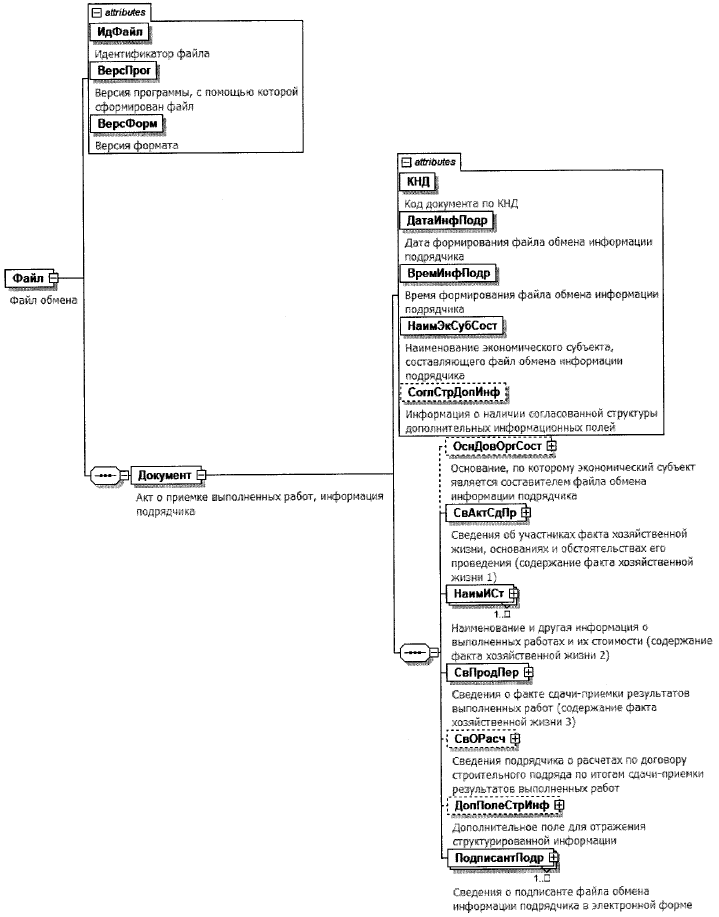 Рисунок 1. Диаграмма структуры файла обменаТаблица 5.1Файл обмена (Файл)Таблица 5.2Акт о приемке выполненных работ, информацияподрядчика (Документ)Таблица 5.3Сведения об участниках факта хозяйственнойжизни, основаниях и обстоятельствах его проведения(содержание факта хозяйственной жизни 1) (СвАктСдПр)Таблица 5.4Исправление акта о приемке выполненных работ (ИспрАктСдПр)Таблица 5.5Данные об основаниях и обстоятельствах строительстваобъекта (ОсновСтроит)Таблица 5.6Информация об изменении условий договора, приводящихк изменению сметы договора строительного подряда (ИзмСмет)Таблица 5.7Единица денежного измерения (ДенИзм)Таблица 5.8Наименование и другая информация о выполненныхработах и их стоимости (содержание факта хозяйственнойжизни 2) (НаимИСт)Таблица 5.9Раздел по конструктивным решениям (видам работ) (Раздел)Таблица 5.10Сведения о факте сдачи-приемки результатов выполненных работ(содержание факта хозяйственной жизни 3) (СвПродПер)Таблица 5.11Сведения о передаче (сдаче) товаров (результатовработ) (СвПер)Таблица 5.12Сведения подрядчика о расчетах по договорустроительного подряда по итогам сдачи-приемки результатоввыполненных работ (СвОРасч)Таблица 5.13Настройки для формирования документа (НастрФормДок)Таблица 5.14Сведения о подписанте файла обмена информации подрядчикав электронной форме (ПодписантПодр)Таблица 5.15Сведения о выполненных работах (СвВидРабТип)Таблица 5.16Сведения о товаре, подлежащемпрослеживаемости (СвПрослежСтройка)Таблица 5.17Изменения в данных с начала строительства, указанныхв прошлом периоде (ИзмДаннПрПерТип)Таблица 5.18Изменения стоимостного/количественного выражения показателяс начала строительства (ИзмененияТип)Таблица 5.19Сумма требований и удержаний (СумТребУдержТип)Таблица 5.20Идентифицирующие признаки документа (ИдРеквДокТип)Таблица 5.21Реквизиты документа (РеквДокТип)Таблица 5.22Идентифицирующие реквизиты субъектов, в том числесоставивших документ (ИдРекСостТип)Таблица 5.23Данные иностранной организации (иностранного гражданина),не состоящей(его) на учете в налоговых органах (ДаннИноТип)Таблица 5.24Сведения о сторонах договора строительногоподряда (СвСторДогТип)Таблица 5.25Сведения об участнике факта хозяйственнойжизни (УчастникТип)Таблица 5.26Идентификационные сведения (ИдСв)Таблица 5.27Сведения об индивидуальном предпринимателе (СвИП)Таблица 5.28Сведения об организации, состоящей на учете в налоговыхорганах (СвЮЛУч)Таблица 5.29Сведения об иностранной организации, не состоящей на учетев налоговых органах (СвИнНеУч)Таблица 5.30Сведения о физическом лице (СвФЛУчастФХЖ)Таблица 5.31Банковские реквизиты (БанкРекв)Таблица 5.32Сведения о банке (СвБанк)Таблица 5.33Адрес местонахождения (АдресТип)Таблица 5.34Адрес в Российской Федерации (АдрРФТип)Таблица 5.35Информация об адресе, в том числе об адресе за пределамитерритории Российской Федерации (АдрИнфТип)Таблица 5.36Всего по акту (ВсегоАктТип)Таблица 5.37Сумма НДС в разбивке по ставкам (СумПоСтавке)Таблица 5.38Контактные данные (КонтактТип)Таблица 5.39Сумма налога на добавленную стоимость, предъявляемаяпокупателю (СумНДСТип)Таблица 5.40Сведения о лице, подписывающем файла обмена в электроннойформе (ПодписантТип)Таблица 5.41Сведения о доверенности, используемой для подтвержденияполномочий в электронной форме (СвДовер)Таблица 5.42Сведения о доверенности, используемой для подтвержденияполномочий в бумажном виде (СвДоверБум)Таблица 5.43Информационное поле (ИнфПолТип)Таблица 5.44Текстовая информация (ТекстИнфТип)Таблица 5.45Дополнительное поле для отражения структурированнойинформации (ДопПолеСтрИнфТип)Таблица 5.46Фамилия, имя, отчество (ФИОТип)III. ОПИСАНИЕ ФАЙЛА ОБМЕНА ДОКУМЕНТА О ПРИЕМКЕ ВЫПОЛНЕННЫХРАБОТ, ИНФОРМАЦИЯ ЗАКАЗЧИКА6. Имя файла обмена должно иметь следующий вид:R_T_A_O_GGGGMMDD_№, где:R_T - префикс, принимающий значение O№_AKTREZRABZ;A - идентификатор участника электронного документооборота - получателя файла обмена акта о приемке выполненных работ, информация заказчика. Значение элемента представляется в виде ИдОЭДОКодПол, где:ИдОЭДО - идентификатор оператора электронного оборота (оператор ЭДО), услугами которого пользуется получатель файла обмена - символьный трехзначный код, присваивается Федеральной налоговой службой. В значении идентификатора допускаются символы латинского алфавита A - Z, a - z, цифры 0 - 9, знаки "@", ".", "-". Значение идентификатора регистронезависимо. При направлении документа не через оператора ЭДО идентификатор оператора ЭДО принимает значение "000";КодПол - код получателя файла обмена (подрядчика или уполномоченного им лица) - уникальный код участника электронного документооборота, присваиваемый оператором ЭДО, длина кода получателя составляет не более 43 символов. При направлении документа не через оператора ЭДО ИдОтпр - глобальный уникальный идентификатор (GUID)), однозначно идентифицирующий участника документооборота;O - идентификатор участника электронного документооборота - отправителя файла обмена акта о приемке выполненных работ, информации заказчика. Значение элемента представляется в виде ИдОЭДОКодОтпр, где:ИдОЭДО - идентификатор оператора ЭДО, услугами которого пользуется отправитель файла обмена - символьный трехзначный код. Присваивается Федеральной налоговой службой. В значении идентификатора допускаются символы латинского алфавита A - Z, a - z, цифры 0 - 9, знаки "@", ".", "-". Значение идентификатора регистронезависимо. При направлении документа не через оператора ЭДО идентификатор оператора электронного оборота принимает значение "000";КодОтпр - код отправителя файла обмена (заказчика или уполномоченного им лица) - уникальный код участника электронного документооборота, присваиваемый оператором ЭДО, длина кода отправителя составляет не более 43 символов. При направлении документа не через оператора ЭДО ИдОтпр - глобальный уникальный идентификатор (GUID), однозначно идентифицирующий участника документооборота;GGGG - год формирования передаваемого файла обмена, MM - месяц, DD - день;№ - 36 символьный глобально уникальный идентификатор GUID (Globally U№ique IDe№tifier).Расширение имени файла обмена - xml. Расширение имени файла обмена может указываться строчными или прописными буквами.Параметры первой строки файла обменаПервая строка XML файла должна иметь следующий вид:<?xml versio№ ="1.0" e№codi№g = "wi№dows-1251"?>Имя файла, содержащего XML схему файла обмена, должно иметь следующий вид:O№_AKTREZRABZ_1_971_02_01_00_xx, где xx - номер версии схемы.Расширение имени файла - xsd.XML схема файла обмена в электронной форме приводится отдельным файлом и размещается на официальном сайте Федеральной налоговой службы. Выпуск новой(-ых) версии(-ий) схемы возможен при условии их непротиворечия требованиям данного документа (в части уточнения текста наименования отдельных элементов, дополнительной информации, увеличения количества знаков в формате элемента).7. Логическая модель файла обмена представлена в виде диаграммы структуры файла обмена на рисунке 2 настоящего формата. Элементами логической модели файла обмена являются элементы и атрибуты XML файла. Перечень структурных элементов логической модели файла обмена и сведения о них приведены в таблицах 7.1 - 7.18 настоящего формата.Для каждого структурного элемента логической модели файла обмена приводятся следующие сведения:наименование элемента. Приводится полное наименование элемента. В строке таблицы могут быть описаны несколько элементов, наименования которых разделены символом "|". Такая форма записи применяется при наличии в файле обмена только одного элемента из описанных в этой строке;сокращенное наименование (код) элемента. Приводится сокращенное наименование элемента. Синтаксис сокращенного наименования должен удовлетворять спецификации XML;признак типа элемента. Может принимать следующие значения: "С" - сложный элемент логической модели (содержит вложенные элементы), "П" - простой элемент логической модели, реализованный в виде элемента XML файла, "А" - простой элемент логической модели, реализованный в виде атрибута элемента XML файла. Простой элемент логической модели не содержит вложенные элементы;формат элемента. Формат элемента представляется следующими условными обозначениями: T - символьная строка; № - числовое значение (целое или дробное).Формат символьной строки указывается в виде T(№-k) или T(=k), где: № - минимальное количество знаков, k - максимальное количество знаков, символ "-" - разделитель, символ "=" означает фиксированное количество знаков в строке. В случае, если минимальное количество знаков равно 0, формат имеет вид T(0-k). В случае, если максимальное количество знаков не ограничено, формат имеет вид T(№-).Формат числового значения указывается в виде №(m.k), где: m - максимальное количество знаков в числе, включая знак (для отрицательного числа), целую и дробную часть числа без разделяющей десятичной точки, k - максимальное число знаков дробной части числа. Если число знаков дробной части числа равно 0 (то есть число целое), то формат числового значения имеет вид №(m).Для простых элементов, являющихся базовыми в XML, таких как, элемент с типом "date", поле "Формат элемента" не заполняется. Для таких элементов в поле "Дополнительная информация" указывается тип базового элемента;признак обязательности элемента определяет обязательность наличия элемента (совокупности наименования элемента и его значения) в файле обмена. Признак обязательности элемента может принимать следующие значения: "О" - наличие элемента в файле обмена обязательно; "Н" - наличие элемента в файле обмена необязательно, то есть элемент может отсутствовать. Если элемент принимает ограниченный перечень значений (по классификатору, кодовому словарю), то признак обязательности элемента дополняется символом "К". В случае, если количество реализаций элемента может быть более одной, то признак обязательности элемента дополняется символом "М".К вышеперечисленным признакам обязательности элемента может добавляться значение "У" в случае описания в XML схеме условий, предъявляемых к элементу в файле обмена, описанных в графе "Дополнительная информация";дополнительная информация содержит, при необходимости, требования к элементу файла обмена, не указанные ранее. Для сложных элементов указывается ссылка на таблицу, в которой описывается состав данного элемента. Для элементов, принимающих ограниченный перечень значений из классификатора (кодового словаря), указывается соответствующее наименование классификатора (кодового словаря) или приводится перечень возможных значений. Для классификатора (кодового словаря) может указываться ссылка на его местонахождение. Для элементов, использующих пользовательский тип данных, указывается наименование типового элемента.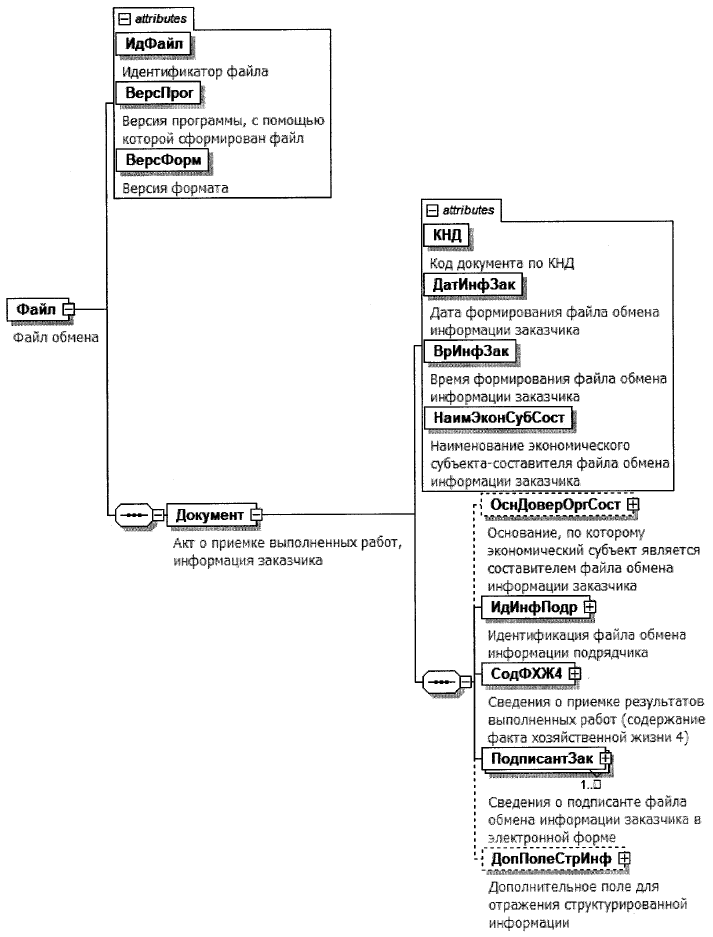 Рисунок 2. Диаграмма структуры файла обменаТаблица 7.1Файл обмена (Файл)Таблица 7.2Акт о приемке выполненных работ, информациязаказчика (Документ)Таблица 7.3Идентификация файла обмена информации подрядчика (ИдИнфПодр)Таблица 7.4Сведения о приемке результатов выполненных работ (содержаниефакта хозяйственной жизни 4) (СодФХЖ4)Таблица 7.5Информация (сведения) о приемке результатов работ (СвПрием)Таблица 7.6Итоги принятия работ с устранимыми недостаткамина условиях соразмерного уменьшения стоимости договорастроительного подряда (ИтогУмСтоимДог)Таблица 7.7Извещение заказчика о согласии/не согласиис представленными подрядчиком сведениями о расчетахпо итогам принятия работ (ИзвОРасч)Таблица 7.8Сведения о подписанте файла обмена информации заказчикав электронной форме (ПодписантЗак)Таблица 7.9Идентифицирующие признаки документа (ИдРеквДокТип)Таблица 7.10Реквизиты документа (РеквДокТип)Таблица 7.11Идентифицирующие реквизиты субъектов, в том числесоставивших документ (ИдРекСостТип)Таблица 7.12Данные иностранной организации (иностранного гражданина),не состоящей(его) на учете в налоговых органах (ДаннИноТип)Таблица 7.13Сведения о лице, подписывающем файл обмена в электроннойформе (ПодписантТип)Таблица 7.14Сведения о доверенности, используемой для подтвержденияполномочий в электронной форме (СвДовер)Таблица 7.15Сведения о доверенности, используемой для подтвержденияполномочий в бумажном виде (СвДоверБум)Таблица 7.16Дополнительное поле для отражения структурированнойинформации (ДопПолеСтрИнфТип)Таблица 7.17Информационное поле (ИнфПолТип)Таблица 7.18Текстовая информация (ТекстИнфТип)Таблица 7.19Фамилия, имя, отчество (ФИОТип)Наименование элементаСокращенное наименование (код) элементаПризнак типа элементаФормат элементаПризнак обязательности элементаДополнительная информацияИдентификатор файлаИдФайлАT(1-255)ОУСодержит (повторяет) имя сформированного файла (без расширения)Версия программы, с помощью которой сформирован файлВерсПрогАT(1-40)ОВерсия форматаВерсФормАT(1-5)ОПринимает значение: 1.00Акт о приемке выполненных работ, информация подрядчикаДокументСОСостав элемента представлен в таблице 5.2Наименование элементаСокращенное наименование (код) элементаПризнак типа элементаФормат элементаПризнак обязательности элементаДополнительная информацияКод документа по КНДКНДАT(=7)ОКТиповой элемент <КНДТип>.Принимает значение: 1110335Дата формирования файла обмена информации подрядчикаДатаИнфПодрАT(=10)ОТиповой элемент <ДатаТип>.Дата в формате ДД.ММ.ГГГГВремя формирования файла обмена информации подрядчикаВремИнфПодрАT(=8)ОТиповой элемент <ВремяТип>.Время в формате ЧЧ:ММ:ССНаименование экономического субъекта, составляющего файл обмена информации подрядчикаНаимЭкСубСостАT(1-1000)ОИнформация о наличии согласованной структуры дополнительных информационных полейСоглСтрДопИнфАT(=14)НЗаполняется в случае формирования документа по договоренности сторон по настоящему формату с учетом согласованной структуры дополнительной информации.Принимает значение XXXX.YYYY.№№№№, где XXXX, YYYY и №№№№ содержат информацию, позволяющую соответственно отправителю, получателю данного файла обмена информации подрядчика и третьей стороне (при соответствующем согласовании) в автоматизированном режиме обрабатывать информацию, содержащуюся в информационных полях данного документа. №№№№ принимает значение "0000"Основание, по которому экономический субъект является составителем файла обмена информации подрядчикаОснДовОргСостСНТиповой элемент <РеквДокТип>.Состав элемента представлен в таблице 5.21.Обязателен, если составитель информации подрядчика не является подрядчикомСведения об участниках факта хозяйственной жизни, основаниях и обстоятельствах его проведения (содержание факта хозяйственной жизни 1)СвАктСдПрСОСостав элемента представлен в таблице 5.3Наименование и другая информация о выполненных работах и их стоимости (содержание факта хозяйственной жизни 2)НаимИСтСОМСостав элемента представлен в таблице 5.8Сведения о факте сдачи-приемки результатов выполненных работ (содержание факта хозяйственной жизни 3)СвПродПерСОСостав элемента представлен в таблице 5.10Сведения подрядчика о расчетах по договору строительного подряда по итогам сдачи-приемки результатов выполненных работСвОРасчСНСостав элемента представлен в таблице 5.12Всего по акту за оформляемый/отчетный период выполнения работы (стоимость исполненных обязательств за оформляемый/отчетный период выполнения работы)ВсегоАктОтчСОТиповой элемент <ВсегоАктТип>.Состав элемента представлен в таблице 5.36Всего по акту с начала проведения работВсегоАктСНачСНУТиповой элемент <ВсегоАктТип>.Состав элемента представлен в таблице 5.36.Обязателен, если <ПрНакИтог>=1 (Таблица 5.13). В ином случае не формируетсяДополнительное поле для отражения структурированной информацииДопПолеСтрИнфСНУТиповой элемент <ДопПолеСтрИнфТип>.Состав элемента представлен в таблице 5.45.Используется при значении элемента <ПрГосМун>=1 (Таблица 5.5). В ином случае не формируетсяНастройки для формирования документаНастрФормДокСНСостав элемента представлен в таблице 5.13Сведения о подписанте файла обмена информации подрядчика в электронной формеПодписантПодрСОМСостав элемента представлен в таблице 5.14Наименование элементаСокращенное наименование (код) элементаПризнак типа элементаФормат элементаПризнак обязательности элементаДополнительная информацияНомер документа (акт о приемке выполненных работ)НомерДокАT(1-255)ОПри отсутствии указывается: "без номера". Регистрационный номер акта о приемке выполненных работ в системе делопроизводства хозяйствующего субъекта - составителя файла обмена информации подрядчикаДата документа (акт о приемке выполненных работ)ДатаДокАT(=10)ОТиповой элемент <ДатаТип>.Дата в формате ДД.ММ.ГГГГ.Указывается дата присвоения регистрационного номераНаименование объекта (стройки)НаимОбАT(1-2000)ОВалюта договора строительного подряда, в рамках которого производится приемка выполненных работ: кодКодОКВДогАT(=3)ОКТиповой элемент <ОКВТип>.Принимает значение в соответствии с Общероссийским классификатором валютИдентификатор объекта основных средств, принимаемых к учету заказчиком по итогам строительстваИдОбОСИтСтрАT(1-255)НФормируется по информации заказчика (в том числе согласно условиям договора строительного подряда). Относится ко всем наименованиям конструктивных решений (элементов), комплексов (видов) работ, оборудования, прочих выплат и затрат, кроме случаев, если <ИдОС> (Таблица 5.15) не содержит иноеИдентифицирующие признаки договора строительного подряда, в рамках которого производится приемка выполненных работИдДогСОУТиповой элемент <ИдРеквДокТип>.Состав элемента представлен в таблице 5.20.При значении элемента <ПрГосМун>=1 (Таблица 5.5) обязательно заполнение элементов <НомерДок> и <ДатаДок>Исправление акта о приемке выполненных работИспрАктСдПрСНСостав элемента представлен в таблице 5.4Сведения о подрядчикеСвПодрСОТиповой элемент <СвСторДогТип>.Состав элемента представлен в таблице 5.24Сведения о заказчике строительных работСвЗакСОТиповой элемент <СвСторДогТип>.Состав элемента представлен в таблице 5.24Данные об основаниях и обстоятельствах строительства объектаОсновСтроитСНСостав элемента представлен в таблице 5.5Место выполнения работМестВыпРабСНТиповой элемент <АдресТип>.Состав элемента представлен в таблице 5.33Идентифицирующие признаки сметы, определяющей стоимость работИдСметСНТиповой элемент <ИдРеквДокТип>.Состав элемента представлен в таблице 5.20Информация об изменении условий договора, приводящих к изменению сметы договора строительного подряда |ИзмСметСНУСостав элемента представлен в таблице 5.6. Обязателен при значении элемента <ПрГосМун>=0 (Таблица 5.5)Признак отсутствия изменений условий договора, приводящих к изменению сметы договора строительного подрядаИзмСметНетПT(=17)НУПринимает значение: смета не менялась.Обязателен при значении элемента <ПрГосМун>=0 (Таблица 5.5)Документы-основания для сдачи результатов выполненных работОснСдачиСНМТиповой элемент <ИдРеквДокТип>.Состав элемента представлен в таблице 5.20Единица денежного измеренияДенИзмСОСостав элемента представлен в таблице 5.7Информационное поле факта хозяйственной жизни 1ИнфПолФХЖ1СНТиповой элемент <ИнфПолТип>.Состав элемента представлен в таблице 5.43Дополнительное поле для отражения структурированной информацииДопПолеСтрИнфСНУТиповой элемент <ДопПолеСтрИнфТип>.Состав элемента представлен в таблице 5.45. Используется при значении элемента <ПрГосМун>=1 (Таблица 5.5). В ином случае не формируетсяНаименование элементаСокращенное наименование (код) элементаПризнак типа элементаФормат элементаПризнак обязательности элементаДополнительная информацияИсправление: №НомИспрА№(3)ОПринимает значение от 1 и болееИсправление: ДатаДатаИспрАT(=10)ОТиповой элемент <ДатаТип>.Дата в формате ДД.ММ.ГГГГНаименование элементаСокращенное наименование (код) элементаПризнак типа элементаФормат элементаПризнак обязательности элементаДополнительная информацияПризнак строительства для государственных и муниципальных нуждПрГосМунАT(=1)ОКПринимает значения:1 - строительство для государственных и муниципальных нужд |0 - иноеРеестровый номер контрактаРеестрНомКонтАT(=19)НУОбязателен для значения элемента <ПрГосМун>=1Признак выполнения работ по нескольким объектам в рамках одного договора строительного подрядаПрНескОбъектАT(=1)НКПринимает значения:1 - условиями договора строительного подряда предусмотрено строительство нескольких объектов |0 - договором строительного подряда предусматривается строительство одного объектаИдентифицирующие признаки договора на строительство объектаИдКонтрСтрСНТиповой элемент <ИдРеквДокТип>.Состав элемента представлен в таблице 5.20Идентифицирующий реквизит инвестора строительства объектаИдИнвСтрСНТиповой элемент <ИдРекСостТип>.Состав элемента представлен в таблице 5.22Идентифицирующий реквизит заказчика строительства объектаИдЗакСтрСНТиповой элемент <ИдРекСостТип>.Состав элемента представлен в таблице 5.22Идентифицирующий реквизит субподрядчика строительства объектаИдСубПодрСтрСНМТиповой элемент <ИдРекСостТип>.Состав элемента представлен в таблице 5.22Дополнительное поле для отражения структурированной информацииДопПолеСтрИнфСНУТиповой элемент <ДопПолеСтрИнфТип>.Состав элемента представлен в таблице 5.45. Используется при значении элемента <ПрГосМун>=1 (Таблица 5.5). В ином случае не формируетсяНаименование элементаСокращенное наименование (код) элементаПризнак типа элементаФормат элементаПризнак обязательности элементаДополнительная информацияВерсия сметы, определяющей цену строительных работ, после последнего измененияКодСметА№(2)ОПринимает значение порядкового номера версии сметы с начала договораИдентифицирующие признаки дополнительного соглашения к договору строительного подрядаИдДопСоглСОТиповой элемент <ИдРеквДокТип>.Состав элемента представлен в таблице 5.20Наименование элементаСокращенное наименование (код) элементаПризнак типа элементаФормат элементаПризнак обязательности элементаДополнительная информацияВалюта: КодКодОКВАT(=3)ОКТиповой элемент <ОКВТип>.Код согласно Общероссийскому классификатору валют (ОКВ)Валюта: НаименованиеНаимОКВАT(1-100)НКНаименование согласно Общероссийскому классификатору валют (ОКВ).Формируется автоматически согласно указанному коду валютыКурс валютыКурсВалА№(10.4)НФормируется с учетом значения элемента <НомВал>Номинал иностранной валюты, применяемый при установлении Банком России курса конкретной иностранной валютыНомВалА№(6)НКПринимает значения: 10 | 1100 | 1000 | 10000 | 100000.Формируется в случае установления Банком России курса в отношении количества единиц иностранной валюты, кратной десятиНаименование элементаСокращенное наименование (код) элементаПризнак типа элементаФормат элементаПризнак обязательности элементаДополнительная информацияСведения о выполненных работах по конструктивным решениям (элементам), комплексам (видам) работ, оборудованию, прочим выплатам и затратамВидРабСНМУТиповой элемент <СвВидРабТип>.Состав элемента представлен в таблице 5.15.Обязателен при отсутствии <Раздел> и <РасшифРес> и не применяется при наличии <РасшифРес>Раздел по конструктивным решениям (видам работ)РазделСНМУСостав элемента представлен в таблице 5.9.Обязателен при отсутствии <ВидРаб> и <РасшифРес> и не применяется при наличии <РасшифРес>Элементы расчета стоимости выполненных работ в целях применения базисных (ресурсных) ценРасшифРесСНМУТиповой элемент <СвВидРабТип>.Состав элемента представлен в таблице 5.15.Формируется только при значении элемента <ПрИндЦен> (таблица 5.13) не равном 0000.При этом формируются только элементы <НомСтр>, <НомПоз>, <НаимТов>, <ЦенаТов>, <СтПоСметеБезНДС>, <КоэфПересч>, <СтТовБезНДС>, <ИнфПолФХЖ2>.Обязателен при отсутствии <ВидРаб> и <Раздел> и не применяется при наличии <ВидРаб> и/или <Раздел>Дополнительное поле для отражения структурированной информацииДопПолеСтрИнфСНУТиповой элемент <ДопПолеСтрИнфТип>. Состав элемента представлен в таблице 5.45.Используется при значении элемента <ПрГосМун>=1 (Таблица 5.5). В ином случае не формируетсяНаименование элементаСокращенное наименование (код) элементаПризнак типа элементаФормат элементаПризнак обязательности элементаДополнительная информацияПорядковый номер позиции в общем перечне выполненных работ по конструктивным решениям (элементам), комплексам (видам) работ, оборудованию, прочим выплатам и затратам, разделов по конструктивным решениям (видам работ), а также элементов расчета стоимости выполненных работ в целях применения базисных (ресурсных) ценНомСтрА№(6)НЭлемент для использования в целях повышения эффективности автоматизированной обработки информации электронного документа при ее сопоставлении с информацией других документов по данной операции/сделке/событиюНомер раздела (укрупненной позиции) по смете договора строительного подряда, определяющей цену работПозРаздСметАT(1-100)ННомер раздела (укрупненной позиции) в перечне работНомРаздА№(6)ННаименование разделаНаимРазделАT(1-500)ОСтоимость без учета суммы НДС - всего по разделу по сметеСтБезНДСРаздСметА№(19.2)НУПринимает значение от 0 и более.Формируется только при значении элемента <ПрНакИтог>=1 (Таблица 5.13)Стоимость с учетом суммы НДС - всего по разделу по сметеСтСНДСРаздСметА№(19.2)НУПринимает значение от 0 и более.Формируется только при значении элемента <ПрНДСВИтог>=0 (Таблица 5.13) и элемента <ПрНакИтог>=1 (Таблица 5.13)Стоимость без учета суммы НДС - всего по разделу за оформляемый/отчетный периодСтБезНДСРаздОтчА№(19.2)ОПринимает значение от 0 и болееСтоимость с учетом суммы НДС - всего по разделу за оформляемый/отчетный периодСтСНДСРаздОтчА№(19.2)НУПринимает значение от 0 и более.Формируется только при значении элемента <ПрНДСВИтог>=0 (Таблица 5.13)Стоимость без учета суммы НДС - всего по разделу с начала выполнения работСтБезНДСРаздСНачА№(19.2)НУПринимает значение от 0 и более.Формируется только при значении элемента <ПрНакИтог>=1 (Таблица 5.13).Значение <СтБезНДСРаздСНач> не может быть меньше, чем значение элемента <СтБезНДСРаздОтч>Стоимость с учетом суммы НДС - всего по разделу с начала выполнения работСтСНДСРаздСНачА№(19.2)НУПринимает значение от 0 и более.Формируется только при значении элемента <ПрНДСВИтог>=0 (Таблица 5.13) и элемента <ПрНакИтог>=1 (Таблица 5.13).Значение <СтСНДСРаздСНач> не может быть меньше, чем значение элемента <СтСНДСРаздОтч>Сведения о выполненных работах по конструктивным решениям (элементам), комплексам (видам) работ, оборудованию, прочим выплатам и затратамСвВидРабСОМТиповой элемент <СвВидРабТип>.Состав элемента представлен в таблице 5.15.Указываются. сведения о выполненных работах, относящиеся к разделу по конструктивным решениям (видам работ).Сумма НДС по разделу по смете |СумНалРаздСметП№(19.2)НУПринимает значение от 0 и более.Формируется только при значении элемента <ПрНДСВИтог>=0 (Таблица 5.13) и элемента <ПрНакИтог>=1 (Таблица 5.13).Случаи отсутствия суммы НДС по разделу по сметеПрочеркНалСметПT(=1)НУПринимает значение "-" (прочерк), визуализируется как прочерк.Формируется только при значении элемента <ПрНДСВИтог>=0 (Таблица 5.13)Сумма НДС по разделу за оформляемый/отчетный период |СумНалРаздОтчП№(19.2)НУПринимает значение от 0 и более.Формируется только при значении элемента <ПрНДСВИтог>=0 (Таблица 5.13)Случаи отсутствия суммы НДС по разделу за оформляемый/отчетный периодПрочеркНалОтчПT(=1)НУПринимает значение "-" (прочерк), визуализируется как прочерк.Формируется только при значении элемента <ПрНДСВИтог>=0 (Таблица 5.13)Сумма НДС по разделу с начала выполнения работ |СумНалРаздСНачП№(19.2)НУПринимает значение от 0 и более.Формируется только при значении элемента <ПрНДСВИтог>=0 (Таблица 5.13) и элемента <ПрНакИтог>=1 (Таблица 5.13).Значение <СумНалРаздСНач> не может быть меньше, чем значение элемента <СумНалРаздОтч>Случаи отсутствия суммы НДС по разделу с начала выполнения работПрочеркНалСНачПT(=1)НУПринимает значение "-" (прочерк), визуализируется как прочерк.Формируется только при значении элемента <ПрПДСВИтог>=0 (Таблица 5.13)Информационное поле разделаИнфПолРаздСНМТиповой элемент <ИнфПолТип>.Состав элемента представлен в таблице 5.43Дополнительное поле для отражения структурированной информацииДопПолеСтрИнфСНУТиповой элемент <ДопПолеСтрИнфТип>.Состав элемента представлен в таблице 5.45. Используется при значении элемента <ПрГосМун>=1 (Таблица 5.5). В ином случае не формируетсяНаименование элементаСокращенное наименование (код) элементаПризнак типа элементаФормат элементаПризнак обязательности элементаДополнительная информацияСведения о передаче (сдаче) товаров (результатов работ)СвПерСОСостав элемента представлен в таблице 5.11Информационное поле факта хозяйственной жизни 3ИнфПолФХЖ3СНТиповой элемент <ИнфПолТип>.Состав элемента представлен в таблице 5.43Дополнительное поле для отражения структурированной информацииДопПолеСтрИнфСНУТиповой элемент <ДопПолеСтрИнфТип>.Состав элемента представлен в таблице 5.45. Используется при значении элемента <ПрГосМун>=1 (Таблица 5.5). В ином случае не формируетсяНаименование элементаСокращенное наименование (код) элементаПризнак типа элементаФормат элементаПризнак обязательности элементаДополнительная информацияСодержание операцииСодОперАT(1-255)ОВид операцииВидОперАT(1-255)НДата сообщения подрядчика о готовности к сдаче результата выполненных работ (дата предъявления результатов заказчику выполненных работ)ДатПредъявЗакАT(=10)НТиповой элемент <ДатаТип>.Дата в формате ДД.ММ.ГГГГДата начала выполнения работ (оказания услуг, поставки товаров), сдача-приемка которых оформляется настоящим документом (актом о приемке выполненных работ)НачПерВДокАT(=10)НУТиповой элемент <ДатаТип>.Дата в формате ДД.ММ.ГГГГ.Обязательно при значении элемента <ПрГосМун>=1 (Таблица 5.5)Дата окончания выполнения работ (оказания услуг, поставки товаров), сдача-приемка которых оформляется настоящим документом (актом о приемке выполненных работ)ОконПерВДокАT(=10)НУТиповой элемент <ДатаТип>.Дата в формате ДД.ММ.ГГГГ.Обязательно при значении элемента <ПрГосМун>=1 (Таблица 5.5)Идентифицирующий признак документа - сообщения подрядчика о готовности к сдаче результата выполненных работИдДокПредъявЗакСНТиповой элемент <ИдРеквДокТип>.Состав элемента представлен в таблице 5.20Срок на принятие заказчиком работ: период в рабочих днях |СрокПринРабДнПT(1-255)НСрок на принятие заказчиком работ: период в календарных днях |СрокПринКалендДнПT(1-255)НСрок на принятие заказчиком работ: датаСрокПринДатПT(=10)НТиповой элемент <ДатаТип>.Дата в формате ДД.ММ.ГГГГИдентифицирующие признаки сообщения подрядчика о готовности к сдаче результата выполненных по договору строительного подряда работИдСообОГотовнСНТиповой элемент <ИдРеквДокТип>.Состав элемента представлен в таблице 5.20Наименование элементаСокращенное наименование (код) элементаПризнак типа элементаФормат элементаПризнак обязательности элементаДополнительная информацияВсего к перечислению (к оплате) подрядчику с учетом дополнительных требований и удержаний за оформляемый (отчетный) период (по версии подрядчика)ВсегоКОплатОтчА№(19.2)НВсего к перечислению подрядчику с учетом дополнительных требований и удержаний с начала строительства (по версии подрядчика)ВсегоКОплатеСНачА№(19.2)НОбщая сумма удержаний - всего за оформляемый/отчетный период выполнения работыСумУдержВсегоОтчА№(19.2)ООбщая сумма удержаний - всего с начала проведения работСумУдержВсегоСНачА№(19.2)НОбщая сумма дополнительных требований - всего за оформляемый/отчетный период выполнения работыСумТребВсегоОтчА№(19.2)ООбщая сумма дополнительных требований - всего с начала проведения работСумТребВсегоСНачА№(19.2)НК учету дополнительных требований и удержаний за оформляемый/отчетный период выполнения работыУчетТребУдержСОТиповой элемент <СумТребУдержТип>.Состав элемента представлен в таблице 5.19К учету дополнительных требований и удержаний с начала проведения работУчетТребУдержСНачСНТиповой элемент <СумТребУдержТип>.Состав элемента представлен в таблице 5.19Информационное поле сведений о расчетахИнфПолСвОРасчСНМТиповой элемент <ИнфПолТип>.Состав элемента представлен в таблице 5.43Дополнительное поле для отражения структурированной информацииДопПолеСтрИнфСНУТиповой элемент <ДопПолеСтрИнфТип>.Состав элемента представлен в таблице 5.45. Используется при значении элемента <ПрГосМун>=1 (Таблица 5.5). В ином случае не формируетсяНаименование элементаСокращенное наименование (код) элементаПризнак типа элементаФормат элементаПризнак обязательности элементаДополнительная информацияПризнак расчета суммы налога на добавленную стоимость (далее - НДС) только в итоговой строкеПрНДСВИтогАT(=1)ОКПринимает значения:0 - расчет НДС производится по каждой позиции/разделу |1 - определение налоговой базы по НДС производится по актированным работам (товарам, услугам) в целомПризнак представления данных накопительным итогомПрНакИтогАT(=1)ОКПринимает значения:0 - данные по строительству накопительным итогом в акт не включаются |1 - акт содержит данные по строительству накопительным итогом |2 - акт содержит данные по строительству накопительным итогом только в строке "Всего"Признак применения к стоимости индекса при использовании базисных (ресурсных) ценПрИндЦенАT(=4)ОКПринимает значение XXXX, где XXXX - год уровня цен или 0000, если акт составляется только в текущих ценахСтепень агрегации представления информации о передаваемых работахСтепАгрегАT(1-13)НКУПринимает значения:НаимКонстрРеш - по наименованиям конструктивных решений (элементов), комплексов (видов) работ, затрат, оборудования |НаимРаб - по наименованиям отдельных видов работ, затрат, оборудования.Обязателен при значении элемента <ПрГосМун>=1 (Таблица 5.5)Признак наличия в договоре строительного подряда условия о представлении подрядчиком сведений о расчетах по договору для согласования с заказчикомПрСведРасчСоглАT(-1)ОКПринимает значения:0 - условиями договора не предусмотрено представление подрядчиком сведений о расчетах по договору для согласования с заказчиком |1 - договором предусмотрено представление подрядчиком сведений о расчетах по договору для согласования с заказчикомНаименование элементаСокращенное наименование (код) элементаПризнак типа элементаФормат элементаПризнак обязательности элементаДополнительная информацияСведения о лице, подписывающем файл обмена в электронной форме (включая сведения о доверенности)ПодписантСОТиповой элемент <ПодписантТип>.Состав элемента представлен в таблице 5.40Дополнительное поле для отражения структурированной информацииДопПолеСтрИнфСНУТиповой элемент <ДопПолеСтрИнфТип>.Состав элемента представлен в таблице 5.45. Используется при значении элемента <ПрГосМун>=1 (Таблица 5.5). В ином случае не формируетсяНаименование элементаСокращенное наименование (код) элементаПризнак типа элементаФормат элементаПризнак обязательности элементаДополнительная информацияПорядковый номер позиции в общем перечне выполненных работ по конструктивным решениям (элементам), комплексам (видам) работ, оборудованию, прочим выплатам и затратам, разделов по конструктивным решениям (видам работ), а также элементов расчета стоимости выполненных работ в целях применения базисных (ресурсных) ценНомСтрА№(6)НЭлемент для использования в целях повышения эффективности автоматизированной обработки информации электронного документа при ее сопоставлении с информацией других документов по данной операции/сделке/событиюНомер позиции по смете договора строительного подряда, определяющей цену работПозСметАT(1-100)НДля элемента <РасшифРес> (Таблица 5.8) не формируетсяНомер позиции в составе перечня работ, выполненных за оформляемый/отчетный периодНомПозАT(1-10)НПри формировании элемента <РасшифРес> (Таблица 5.8) указывается номер позиции расчета стоимости выполненных работНаименование конструктивных решений (элементов), комплексов (видов) работ, оборудования, прочих выплат и затратНаимТовАT(1-2000)ОПри формировании элемента <РасшифРес> (Таблица 5.8) указывается наименование элементов затратПризнак учета при формировании данных о количестве и (или) стоимости нарастающим итогом, ошибок, выявленных в периоде после формирования акта за предыдущий периодПрИспрОшАT(=1)НУОбязателен, если <ПрНакИтог>=1 (Таблица 5.13) В ином случае не формируется.В случае формирования информации в элементах <СтСНачСтрБезНДС> и (или) <КолСНач> с учетом ошибок прошлых оформленных/отчетных периодов принимает значение 1Для элемента <РасшифРес> (таблица 5.8) не формируетсяПризнак учета при формировании данных о количестве и (или) стоимости нарастающим итогом новых обстоятельств, влияющих на стоимость принятых ранее работ, выявленных в периоде после формирования акта за предыдущий периодПрНовОбстАT(=1)НУОбязателен, если <ПрНакИтог>=1 (Таблица 5.13).В ином случае не формируется.В случае формирования информации в элементах <СтСНачСтрБезНДС> и (или) <КолСНач> с учетом ошибок прошлых оформленных/отчетных периодов принимает значение 1Для элемента <РасшифРес> (таблица 5.8) не формируетсяТип затратТипЗатрАT(=1)НКУПринимает значение:1 - при описании объема выполненной работы |2 - при описании предоставленной услуги |3 - при описании переданного товара, который в соответствии с законодательством Российской Федерации о бухгалтерском учете подлежит принятию заказчиком к бухгалтерскому учету в качестве отдельного объекта основных средств |4 - при описании иного переданного товара |5 - при описании косвенных расходов |6 - при описании использованного давальческих сырья, материалов, товаров. Обязателен при формировании элемента <ВидРаб> (таблица 5.8).Для элемента <РасшифРес> (таблица 5.8) не формируетсяЦена (тариф) за единицу измеренияЦенаТовА№(26.11)ОПри формировании элемента <РасшифРес> (таблица 5.8) указывается базисная (ресурсная) цена.Для элемента <РасшифРес> допускается значение 0, если при расчете элемента <СтТовБезНДС> не используется значение элемента <КолТов>Стоимость без учета суммы НДС: договорная цена по сметеСтПоСметеБезНДСА№(19.2)НУОбязателен при значении элемента<ПрНакИтог>=1 (Таблица 5.13) и <ПрИндЦен>=0000 (таблица 5.13).При формировании элемента <РасшифРес> (Таблица 5.8) указывается базисная (ресурсная) стоимостьКоэффициент пересчета стоимости в базовых (ресурсных) ценахКоэфПересчА№(6.2)НУОбязателен при формировании элемента <РасшифРес> (Таблица 5.8)Стоимость без учета суммы НДС: сумма за оформляемый/отчетный периодСтТовБезНДСА№(19.2)ОУПринимает значение от 0 и более.Значение <СтТовБезНДС>=0 только при <ТипЗатр>=6 или <ПрНакИтог>=1 (Таблица 5.13)Стоимость без учета суммы НДС: результаты выполненных работ с начала строительстваСтСНачСтрБезНДСА№(19.2)НУОбязателен при значении элемента <ПрНакИтог>=1 (Таблица 5.13). При значении элемента <ПрНакИтог>=0 не формируется.Для элемента <РасшифРес> (таблица 5.8) не формируется.Принимает значение от 0 и более.Значение <СтСНачСтрБезНДС> не может быть меньше, чем значение элемента <СтТовБезНДС>Идентификатор основного средства, принимаемого заказчиком на самостоятельный учетИдОСАT(1-255)НДля элемента <РасшифРес> (таблица 5.8) не формируетсяКод единицы измеренияОКЕИ_СтройкаАT(3-4)НКУПринимает значение в соответствии с Общероссийским классификатором единиц измерения, или "0000" (при отсутствии необходимой единицы измерения в ОКЕИ). При значении элемента <ПрГосМун>=1 (Таблица 5.5) значение 0000 не используется.В случае указания <ОКЕИ_Стройка>=0000 наименование единицы измерения (<НаимЕдИзм>) определяется пользователем. Обязателен при формировании элементов <ВидРаб> (Таблица 5.8).Для элемента <РасшифРес> (Таблица 5.8) не формируетсяНаименование единицы измеренияНаимЕдИзмАT(1-255)НУОбязателен при наличии <ОКЕИ_Стройка>.Для элемента <РасшифРес> (Таблица 5.8) не формируется. Формируется автоматически в соответствии с указанным <ОКЕИ_Стройка>. При <ОКЕИ_Стройка>=0000 автоматическое формирование наименования единицы измерения не производится. Наименование единицы измерения в последнем случае указывается пользователемНаименование иной общепринятой единицы измерения в случае, если такая единица измерения используется для расчета стоимостиНаимОЕИАT(1-255)НУИспользуется только при значении элемента <ПрГосМун>=1 (Таблица 5.5).Для элемента <РасшифРес> (Таблица 5.8) не формируетсяСтоимость с учетом суммы НДССтТовУчНалА№(19.2)НУПринимает значение от 0 и болееОбязателен при значении элемента <ПрНДСВИтог>=0 (Таблица 5.13) или <ПрГосМун>=1 (Таблица 5.5) и <ПрНДСВИтог>=1 (Таблица 5.13) и <ТипЗатр>=3.Указывается в отношении товаров (работ и услуг), выполненных за оформляемый/отчетный период.Для элемента <РасшифРес> (Таблица 5.8) не формируетсяСтоимость с учетом суммы НДС с начала строительстваСтТовУчНалСНачСтрА№(19.2)НУПринимает значение от 0 и более.Обязателен при значении элемента <ПрГосМун>=1 (Таблица 5.5) и <ПрНДСВИтог>=1 (Таблица 5.13) и <ТипЗатр>=3.Для элемента <РасшифРес> (Таблица 5.8) не формируетсяСтоимость с учетом суммы НДС по сметеСтПоСметеУчНалА№(19.2)НУПринимает значение от 0 и более.Обязателен при значении элемента <ПрГосМун>=1 (Таблица 5.5) и <ПрНДСВИтог>=1 (Таблица 5.13) и <ТипЗатр>=3.Для элемента <РасшифРес> (Таблица 5.8) не формируетсяЦифровой код страны происхождения товара, поставляемого заказчику при выполнении закупаемых работКодПроисхАT(=3)НКУТиповой элемент <ОКСМТип>.Принимает значение в соответствии с Общероссийским классификатором стран мира.Обязателен при <ПрГосМун>=1 (Таблица 5.5) и <ТипЗатр>=3.Для элемента <РасшифРес> (Таблица 5.8) не формируетсяКраткое наименование страны происхождения товара, поставляемого заказчику при выполнении закупаемых работНаимСтрПрАT(1-255)НКУПринимает значение в соответствии с Общероссийским классификатором стран мира.Формируется автоматически согласно указанному цифровому коду страны.Обязателен при <ПрГосМун>=1 (Таблица 5.5) и <ТипЗатр>=3.Для элемента <РасшифРес> (Таблица 5.8) не формируетсяИнформация об учете при формировании показателя "Стоимость без учета суммы НДС: результаты работ с начала строительства" ошибок прошлых периодов и (или) новых обстоятельств, выявленных в оформляемом (отчетном) периодеУчОшИНовОбстСтСНУТиповой элемент <ИзмДаннПрПерТип>.Состав элемента представлен в таблице 5.17.При <ПрНакИтог>=0 (Таблица 5.13) не формируется.Обязателен если значение элемента <ПрИспрОш>=1 и (или) значение элемента <ПрНовОбст>=1.Для элемента <РасшифРес> (Таблица 5.8) не формируетсяНалоговая ставка: при отражении сумм НДС построчно |НалСтПострПT(1-35)НКУПринимает значение: 0% | 10% | 20% | без НДС | НДС исчисляется налоговым агентом. Применяется в случае, если значение элемента <ПрНДСВИтог>=0 (Таблица 5.13).Для элемента <РасшифРес> (Таблица 5.8) не формируетсяНалоговая ставка: при отражении сумм НДС только в итоговых строках итого по актуНалСтВИтогПT(1-35)НКУПринимает значение: 0% | 10% | без НДС | НДС исчисляется налоговым агентом.Применяется в случае, если значение элемента <ПрНДСВИтог>=1 (Таблица 5.13).Формируется в целях выделения случаев реализации при передаче результатов строительных работ, услуг, товаров, имущественных прав, облагаемых по ставке, отличной от значения 20%.Для элемента <РасшифРес> (Таблица 5.8) не формируется.Обязателен при значении элементаПрГосМун=1 (таблица 5.5) и <ПрНДСВИтог>=1 (таблица 5.13) и <ТипЗатр>=3.Не визуализируетсяКоличество по смете: числовое значение |КолСметП№(26.11)НУФормируется при значении элемента <ПрНакИтог>=1 (Таблица 5.13).Для элемента <РасшифРес> (Таблица 5.8) не формируетсяОбъем работ по смете: текстКолСметТекстПT(1-500)НУФормируется только при значении элемента <ПрНакИтог>=1 (Таблица 5.13) и <ПрГосМун>=1 (таблица 5.5).Для элемента <РасшифРес> (Таблица 5.8) не формируетсяКоличество за оформляемый/отчетный период: числовое значение |КолТовП№(26.11)НУПринимает значение от 0 и более.Значение элемента <КолТов> может быть = 0 при значении элемента <ПрНакИтог>=1 (Таблица 5.13).Для элемента <РасшифРес> (Таблица 5.8) не формируетсяКоличество за оформляемый/отчетный период: текстКолТовТекстПT(1-500)НУФормируется только при значении элемента <ПрГосМун>=1 (Таблица 5.5).Для элемента <РасшифРес> (Таблица 5.8) не формируетсяКоличество с начала строительства: числовое значение |КолСНачП№(26.11)НУПринимает значение от 0 и более.Применяется только при значении элемента <ПрНакИтог>=1 (Таблица 5.13). При значении элемента <ПрНакИтог>=0 (Таблица 5.13) не формируется.Для элемента <РасшифРес> (Таблица 5.8) не формируется.Значение <КолСНач> не может быть меньше, чем значение элемента <КолТов>Количество с начала строительства: текстКолСНачТекстПT(1-500)НУФормируется только при значении элемента <ПрНакИтог>=1 (Таблица 5.13) и <ПрГосМун>=1 (Таблица 5.5).Для элемента <РасшифРес> (Таблица 5.8) не формируетсяИнформация об учете при формировании показателя "Количество с начала строительства: числовое значение" или "Объем работ с начала строительства: текст" ошибок прошлых периодов и (или) новых обстоятельств, выявленных в оформляемом (отчетном) периодеУчОшИНовОбстКолСНУТиповой элемент <ИзмДаннПрПерТип>.Состав элемента представлен в таблице 5.17.При <ПрНакИтог>=0 (Таблица 5.13) не формируется.Формируется только в случае <ПрИспрОш>=1 и (или) <ПрНовОбст>=1.Для элемента <РасшифРес> (Таблица 5.8) не формируетсяСумма НДС, предъявляемая покупателюСумНалСНУТиповой элемент <СумНДСТип>.Состав элемента представлен в таблице 5.39. Обязателен при значении элемента <ПрНДСВИтог>=0 (Таблица 5.13) или <ПрГосМун>=1 (Таблица 5.5) и <ПрНДСВИтог>=1 (Таблица 5.13) и <ТипЗатр>=3.Для элемента <РасшифРес> (Таблица 5.8) не формируетсяСведения о товаре, подлежащем прослеживаемостиСвПрослежСтройкаСНМСостав элемента представлен в таблице 5.16.Для элемента <РасшифРес> (Таблица 5.8) не формируетсяИнформационное поле факта хозяйственной жизни 2ИнфПолФХЖ2СНМТиповой элемент <ИнфПолТип>.Состав элемента представлен в таблице 5.43Дополнительное поле для отражения структурированной информацииДопПолеСтрИнфСНУТиповой элемент <ДопПолеСтрИнфТип>.Состав элемента представлен в таблице 5.45. Используется при значении элемента <ПрГосМун>=1 (Таблица 5.5). В ином случае не формируется.Для элемента <РасшифРес> (Таблица 5.8) не формируетсяНаименование элементаСокращенное наименование (код) элементаПризнак типа элементаФормат элементаПризнак обязательности элементаДополнительная информацияРегистрационный номер партии товаровНомТовПрослежАT(27-29)ОНомер, формируемый из показателей декларации на товары или заявления о выпуске товаров до подачи декларации на товары (регистрационный номер декларации на товары (регистрационный номер заявления) и порядковый номер товара), либо номер, присваиваемый налоговым (таможенным) органом товару, подлежащему прослеживаемости.Единица количественного учета товара, используемая в целях осуществления прослеживаемостиЕдИзмПрослежАT(3-4)ОКТиповой элемент <ОКЕИТип>.Принимает значение в соответствии с Общероссийским классификатором единиц измеренияНаименование единицы количественного учета товара, используемой в целях осуществления прослеживаемостиНаимЕдИзмПрослежАT(1-255)ОКФормируется автоматически в соответствии с кодом ОКЕИ, указанным в элементе <ЕдИзмПрослеж>Количество товара в единицах измерения прослеживаемого товараКолВЕдПрослежА№(26.11)ОПринимает значение больше 0Наименование товара, подлежащего прослеживаемости, поставляемого (отгружаемого) в составе группы разнородных товаров (комплектов, наборов и т.п.), в том числе объектов закупки, поставляемых заказчику при выполнении работНаимТовВГруппАT(1-1000)НУПри значении элемента <ПрГосМун>=1 (Таблица 5.5) не формируется.Стоимость товара, подлежащего прослеживаемости, без учета суммы НДССтТовПрослежБезНДСА№(19.2)НУказывается стоимость за все количество поставляемых (отгруженных) товаров, относящихся к конкретному регистрационному номеру партии товаров, в том числе поставляемых заказчику при выполнении работНаименование элементаСокращенное наименование (код) элементаПризнак типа элементаФормат элементаПризнак обязательности элементаДополнительная информацияПо причине исправления ошибок прошлых периодов, выявленных в оформляемом/отчетном периодеОшибПрПерСНМУТиповой элемент <ИзмененияТип>.Состав элемента представлен в таблице 5.18. Обязателен, если <ПрИспрОш>=1 (Таблица 5.15). В ином случае не формируетсяПо причине выявления в оформляемом/отчетном периоде новых обстоятельств, влияющих на стоимость ранее принятых работНовОбстПрПерСНМУТиповой элемент <ИзмененияТип>.Состав элемента представлен в таблице 5.18. Обязателен, если <ПрНовОбст>=1 (Таблица 5.15). В ином случае не формируетсяНаименование элементаСокращенное наименование (код) элементаПризнак типа элементаФормат элементаПризнак обязательности элементаДополнительная информацияРегистрационный номер партии товаров при увеличении количественного выражения показателяРНПТУвелАT(1-29)НФормируется при изменении количества товаров, подлежащих прослеживаемостиРегистрационный номер партии товаров при уменьшении количественного выражения показателяРНПТУменьшАT(1-29)НФормируется при изменении количества товаров, подлежащих прослеживаемостиУвеличение стоимостного выражения показателя |УвелДенП№(19.2)ОПринимает значение больше 0Уменьшение стоимостного выражения показателяУменьшДенП№(19.2)ОПринимает значение больше 0Увеличение количественного выражения показателя |УвелКолП№(26.11)ОПринимает значение больше 0Уменьшение количественного выражения показателя |УменьшКолП№(26.11)ОПринимает значение больше 0Отсутствие изменений количественного выражения показателяНетИзмКолПT(=7)ОПринимает значение: "без изм"Идентифицирующий признак документа, являющегося основанием для учета изменения величины показателя с начала строительстваПрДокИзмСНачСтрСНТиповой элемент <ИдРеквДокТип>.Состав элемента представлен в таблице 5.20Наименование элементаСокращенное наименование (код) элементаПризнак типа элементаФормат элементаПризнак обязательности элементаДополнительная информацияСумма требования или удержанияСумТребУдержА№(19.2)ОВид требования подрядчика к заказчику (задолженность заказчика увеличивается по отношению к стоимости принятых по акту работ, в том числе нарастающим итогом) |ВидТребПT(=2)ОКУПринимает значение:01 - учет неисполненных заказчиком требований об уплате штрафов и (или) пеней |02 - учет обязанностей заказчика по гарантийному удержанию (отложенному платежу) |03 - учет исправления ошибок в виде занижения стоимости работ прошлых оформленных/отчетных периодов, выявленных к моменту предъявления акта заказчику |04 - учет суммы требований по иным объектам строительства в рамках одного договора строительного подряда |05 - учет суммы иных засчитываемых встречных требований заказчика.Код 4 применяется только в случае, если значение элемента <ПрНескОбъект>=1 (Таблица 5.5).Для <ПрГосМун>=1 (Таблица 5.5) применяется только значение 05Вид удержания заказчиком (задолженность заказчика уменьшается по отношению к стоимости переданных по акту работ, в том числе нарастающим итогом)ВидУдержПT(=2)ОКУПринимает значение:31 - зачет аванса |32 - удержание по условиям договора о гарантийном удержании (об отложенном платеже) |33 - удержание заказчиком суммы неисполненных подрядчиком требований об уплате признанных подрядчиком штрафов и (или) пеней |34 - учет исправления ошибок в виде занижения стоимости работ прошлых оформленных/отчетных периодов, выявленных к моменту предъявления акта заказчику |35 - учет суммы удержаний по иным объектам строительства в рамках одного договора строительного подряда |36 - учет суммы иных засчитываемых встречных требований.Код 36 применяется только в случае, если значение элемента <ПрНескОбъект>=1 (Таблица 5.5).Для <ПрГосМун>=1 (Таблица 5.5) применяются только 31, 33Иной вид требования |ИнВидТребПT(1-255)НУОбязателен при значении элемента <ВидТреб>=05. При иных значениях элемента <ВидТреб> не формируетсяИной вид удержанияИнВидУдержПT(1-255)НУОбязателен при значении элемента <ВидУдерж>=36. При иных значениях элемента <ВидУдерж> не формируетсяДокумент, подтверждающий вид и сумму требования или удержанияДокПодтСумУдСНУТиповой элемент <ИдРеквДокТип>.Состав элемента представлен в таблице 5.20.Для <ПрГосМун>=1 (Таблица 5.5) и <ВидУдерж>=31 не формируетсяНаименование элементаСокращенное наименование (код) элементаПризнак типа элементаФормат элементаПризнак обязательности элементаДополнительная информацияТиповые идентифицирующие признаки документаТипИдДокСОТиповой элемент <РеквДокТип>.Состав элемента представлен в таблице 5.21Дополнительное поле для отражения структурированной информацииДопПолеСтрИнфСНУТиповой элемент <ДопПолеСтрИнфТип>.Состав элемента представлен в таблице 5.45. Используется при значении элемента <ПрГосМун>=1 (Таблица 5.5). В ином случае не формируется.Наименование элементаСокращенное наименование (код) элементаПризнак типа элементаФормат элементаПризнак обязательности элементаДополнительная информацияНаименование документаНаимДокАT(1-255)НУОбязателен, если не указан <ИдДок>Номер документаНомерДокАT(1-255)НУОбязателен, если не указан <ИдДок>.При отсутствии указывается: "Без номера"Дата документаДатаДокАT(=10)НУТиповой элемент <ДатаТип>.Дата в формате ДД.ММ.ГГГГ.Обязателен, если не указан <ИдДок>Идентификатор файла документа (в том числе регистрационный номер, если документ/сведения о таком документе содержатся в государственных информационных системах)ИдДокАT(1-255)НУОбязателен, если не указаны <НаимДок>, <НомерДок>, <ДатаДок>Дополнительные сведенияДопСведДокАT(1-2000)НИдентифицирующие реквизиты субъектов, в том числе составивших документИдРекСостСНМТиповой элемент <ИдРекСостТип>.Состав элемента представлен в таблице 5.22. Заполняется в отношении каждого из участников события (сделки), оформленного документом с указанными в <НаимДок>, <НомерДок> и <ДатаДок> наименованием, порядковым номером и датой (или с указанным в <ИдДок> идентификатором)Наименование элементаСокращенное наименование (код) элементаПризнак типа элементаФормат элементаПризнак обязательности элементаДополнительная информацияИНН организации, состоящей на учете в налоговом органе |ИННЮЛПT(=10)ОТиповой элемент <ИННЮЛТип>ИНН физического лица, в том числе индивидуального предпринимателя |ИННФЛПT(=12)ОТиповой элемент <ИННФЛТип>Данные иностранной организации (иностранного гражданина), не состоящей(его) на учете в налоговых органах |ДаннИноСОТиповой элемент <ДаннИноТип>.Состав элемента представлен в таблице 5.23Краткое наименование органа исполнительной власти (специализированной уполномоченной организации), выдавшего документНаимОИВПT(1-255)ОНаименование элементаСокращенное наименование (код) элементаПризнак типа элементаФормат элементаПризнак обязательности элементаДополнительная информацияИдентификация статусаИдСтатАT(1-25)ОКПринимает значение:ИО - иностранная организация |ИГ - иностранный гражданинСтранаСтранАT(1-255)НУОбязателен для <ИдСтат>=ИОНаименование иностранной организации полное/Фамилия, имя, отчество (при наличии) иностранного гражданинаНаимАT(1-1000)НУОбязателен для <ИдСтат>=ИГИдентификатор иностранной организации (иностранного гражданина)ИдентифАT(1-255)НУОбязателен для <ИдСтат>=ИО, при отсутствии <Наим> и <ИныеСвед>Иные сведения, идентифицирующие иностранную организацию (иностранного гражданина)ИныеСведАT(1-255)НУОбязателен для <ИдСтат>=ИО, при отсутствии <Идентиф> и <Наим>Наименование элементаСокращенное наименование (код) элементаПризнак типа элементаФормат элементаПризнак обязательности элементаДополнительная информацияПризнак использования КПП крупнейшего налогоплательщикаПрИспКППКрАT(=1)НКУПринимает значение:0 - не используется КПП крупнейшего налогоплательщика |1 - используется КПП крупнейшего налогоплательщика.Обязателен при формировании элемента <СвПодр> при значении элемента <ПрГосМун>=1 (Таблица 5.5)Сведения о стороне договора строительных работСвСторДогСОТиповой элемент <УчастникТип>.Состав элемента представлен в таблице 5.25Дополнительное поле для отражения структурированной информацииДопПолеСтрИнфСНУТиповой элемент <ДопПолеСтрИнфТип>.Состав элемента представлен в таблице 5.45. Используется при значении элемента <ПрГосМун>=1 (Таблица 5.5). В ином случае не формируется.Наименование элементаСокращенное наименование (код) элементаПризнак типа элементаФормат элементаПризнак обязательности элементаДополнительная информацияКод в общероссийском классификаторе предприятий и организацийОКПОАT(1-10)НПринимает значение в соответствии с Общероссийским классификатором предприятий и организацийСтруктурное подразделениеСтруктПодрАT(1-1000)НИнформация для участника документооборотаИнфДляУчастАT(1-255)НИнформация, позволяющая получающему документ участнику документооборота обеспечить его автоматизированную обработкуКраткое названиеКраткНазвАT(1-255)НИдентификационные сведенияИдСвСОСостав элемента представлен в таблице 5.26АдресАдресСНТиповой элемент <АдресТип>.Состав элемента представлен в таблице 5.33Контактные сведенияКонтактСНТиповой элемент <КонтактТип>.Состав элемента представлен в таблице 5.38Банковские реквизитыБанкРеквСНСостав элемента представлен в таблице 5.31Наименование элементаСокращенное наименование (код) элементаПризнак типа элементаФормат элементаПризнак обязательности элементаДополнительная информацияСведения об индивидуальном предпринимателе |СвИПСОСостав элемента представлен в таблице 5.27Сведения об организации, состоящей на учете в налоговых органах |СвЮЛУчСОСостав элемента представлен в таблице 5.28Сведения об иностранной организации, не состоящей на учете в налоговых органах |СвИнНеУчСОСостав элемента представлен в таблице 5.29Сведения о физическом лицеСвФЛУчастФХЖСОСостав элемента представлен в таблице 5.30Наименование элементаСокращенное наименование (код) элементаПризнак типа элементаФормат элементаПризнак обязательности элементаДополнительная информацияИНН физического лицаИННФЛАT(=12)НУТиповой элемент <ИННФЛТип>.Обязателен при значении элемента <ПрГосМун>=1 (Таблица 5.5)Основной государственный регистрационный номер индивидуального предпринимателяОГРНИПАT(=15)НУТиповой элемент <ОГРНИПТип>.Обязателен при значении элемента <ПрГосМун>=1 (Таблица 5.5)Иные сведения, идентифицирующие физическое лицоИныеСведАT(1-255)НФамилия, имя, отчество (при наличии)ФИОСОТиповой элемент <ФИОТип>.Состав элемента представлен в таблице 5.46Наименование элементаСокращенное наименование (код) элементаПризнак типа элементаФормат элементаПризнак обязательности элементаДополнительная информацияНаименование полноеНаимОргАT(1-1000)ОИННИННЮЛАT(=10)ОТиповой элемент <ИННЮЛТип>КППКППАT(=9)НТиповой элемент <КППТип>Наименование элементаСокращенное наименование (код) элементаПризнак типа элементаФормат элементаПризнак обязательности элементаДополнительная информацияНаименование полноеНаимОргАT(1-1000)ОИдентификатор иностранной организацииИдентифАT(1-255)НИнформация для автоматизированной обработкиИные сведения, идентифицирующие иностранную организациюИныеСведАT(1-255)НВ частности, может быть указана страна при отсутствии кода страныНаименование элементаСокращенное наименование (код) элементаПризнак типа элементаФормат элементаПризнак обязательности элементаДополнительная информацияИНН физического лицаИННФЛАT(=12)НУТиповой элемент <ИННФЛТип>.Обязателен при значении элемента <ПрГосМун>=1 (Таблица 5.5)Иные сведения, идентифицирующие физическое лицоИныеСведАT(1-255)НФамилия, имя, отчество (при наличии)ФИОСОТиповой элемент <ФИОТип>. Состав элемента представлен в таблице 5.46Наименование элементаСокращенное наименование (код) элементаПризнак типа элементаФормат элементаПризнак обязательности элементаДополнительная информацияНомер банковского счетаНомерСчетаАT(1-20)НСведения о банкеСвБанкСНСостав элемента представлен в таблице 5.32Наименование элементаСокращенное наименование (код) элементаПризнак типа элементаФормат элементаПризнак обязательности элементаДополнительная информацияНаименование банкаНаимБанкАT(1-1000)НБанковский идентификационный код (БИК)БИКАT(=9)НКТиповой элемент <БИКТип>.Принимает значение в соответствии со Справочником банковских идентификационных кодов в платежной системе Банка России (Справочник БИК России)Корреспондентский счет банкаКорСчетАT(1-20)ННаименование элементаСокращенное наименование (код) элементаПризнак типа элементаФормат элементаПризнак обязательности элементаДополнительная информацияАдрес, указанный в Едином государственном реестре юридических лиц/почтовый адрес/адрес места жительства индивидуального предпринимателя (реквизиты адреса на территории Российской Федерации) |АдрРФСОТиповой элемент <АдрРФТип>.Состав элемента представлен в таблице 5.34Адрес, указанный в Едином государственном реестре юридических лиц/почтовый адрес/адрес места жительства индивидуального предпринимателя (информация об адресе, в том числе об адресе за пределами территории Российской Федерации) |АдрИнфСОТиповой элемент <АдрИнфТип>.Состав элемента представлен в таблице 5.35Уникальный номер адреса объекта адресации в государственном адресном реестреКодГАРПT(1-36)ОНаименование элементаСокращенное наименование (код) элементаПризнак типа элементаФормат элементаПризнак обязательности элементаДополнительная информацияИндексИндексАT(=6)ОКод регионаКодРегионАT(=2)ОКТиповой элемент <ССРФТип>РайонРайонАT(1-50)НГородГородАT(1-50)ННаселенный пунктНаселПунктАT(1-50)НУлицаУлицаАT(1-50)НДомДомАT(1-20)НКорпусКорпусАT(1-20)НКвартираКвартАT(1-20)ННаименование элементаСокращенное наименование (код) элементаПризнак типа элементаФормат элементаПризнак обязательности элементаДополнительная информацияКод страныКодСтрАT(=3)ОКТиповой элемент <ОКСМТип>.Принимает значение в соответствии с Общероссийским классификатором стран мираАдресАдрТекстАT(1-1000)ОНаименование элементаСокращенное наименование (код) элементаПризнак типа элементаФормат элементаПризнак обязательности элементаДополнительная информацияСтоимость товаров (работ, услуг) без учета суммы НДС - всегоСтТовБезНДСВсегоА№(19.2)ОСтоимость товаров (работ, услуг) с учетом суммы НДС - всегоСтТовУчНалВсегоА№(19.2)НСтоимость товаров (работ, услуг) с учетом суммы НДС - всего в валюте договора строительного подрядаСтУчНалВсВалДогА№(19.2)НУОбязателен, если значение элемента <КодОКВДог> не равно 643 (таблица 5.3)Сумма НДС, предъявляемая покупателю в валюте договора строительного подрядаСумНалВсВалДогА№(19.2)НУОбязателен, если значение элемента <КодОКВДог> не равно 643 (таблица 5.3) и <СумНалВсего> больше 0Сумма НДС, предъявляемая покупателю (общая по акту) |СумНалВсегоП№(19.2)ОСлучаи отсутствия суммы НДС, предъявляемой покупателюОтсСумНДСПT(=1)ОПринимает значение "-" (прочерк)Сумма НДС в разбивке по ставкамСумПоСтавкеСНМУСостав элемента представлен в таблице 5.37. Обязателен при значении элемента <ПрНДСВИтог>=1 (Таблица 5.13)Наименование элементаСокращенное наименование (код) элементаПризнак типа элементаФормат элементаПризнак обязательности элементаДополнительная информацияНалоговая ставкаНалСтАT(1-35)ОКПринимает значение: 0% | 10% | 20% | без НДС | НДС исчисляется налоговым агентомНалоговая базаНалБазаА№(19.2)ОСумма НДС |СумНДСП№(19.2)ОУОбязательно в случае, если значение элемента <НалСт> = 0% | 10% | 20%Сумма НДС, относящаяся к необлагаемой НДС налоговой базе |НеобНДСПT(1-18)ОУОбязательно в случае, если значение элемента <НалСт> = без НДС. Принимает значение "без НДС"Сумма НДС, относящаяся к случаям исчисления суммы НДС налоговым агентомНДСНалАгПT(=1)ОУОбязательно в случае, если значение элемента <НалСт> = НДС исчисляется налоговым агентом. Принимает значение "-" (прочерк)Номера позиций, содержащих наименования работ (товаров, услуг), к которым применяется ставка, отличная от 20%НомПозСтПT(1-10)НМУФормируется только в случаях, если значение элемента <НалСт> = 0% | 10% | без НДС | НДС исчисляется налоговым агентомНаименование элементаСокращенное наименование (код) элементаПризнак типа элементаФормат элементаПризнак обязательности элементаДополнительная информацияИные контактные данныеИнКонтАT(1-255)ННомер контактного телефона/факсТлфПT(1-255)НМАдрес электронной почтыЭлПочтаПT(1-255)НМНаименование элементаСокращенное наименование (код) элементаПризнак типа элементаФормат элементаПризнак обязательности элементаДополнительная информацияЗначение |СумНалП№(19.2)ОПринимает значение от 0 и болееБез НДС |БезНДСПT(1-18)ОПринимает значение "Без НДС"Знак прочеркаДефНДСПT(=1)ОПринимает значение: "-" (прочерк)(визуализируется как прочерк) или 0 (ноль). Значение 0 (ноль, визуализируется как прочерк) может присваиваться в случае указания суммы налога по позиции, сформированной в акте, налоговая база по которой определяется налоговыми агентами - покупателями (получателями) товаров, перечисленных в пункте 8 статьи 161 Налогового кодекса Российской ФедерацииНаименование элементаСокращенное наименование (код) элементаПризнак типа элементаФормат элементаПризнак обязательности элементаДополнительная информацияСтатус подписантаСтатПодпАT(=1)НКПринимает значение:1 - лицо, имеющее полномочия на подписание документа без доверенности |2 - лицо, имеющее полномочия на подписание документа на основании доверенности в электронной форме |3 - лицо, имеющее полномочия на подписание документа на основании доверенности в бумажном виде.Значение "3" применяется, если иное не предусмотрено законодательством Российской Федерации в области электронной подписиТип подписиТипПодписАT(=1)НКПринимает значение:1 - усиленная квалифицированная электронная подпись |2 - простая электронная подпись |3 - усиленная неквалифицированная электронная подписьЗначения "2" и "3" применяются, если иное не предусмотрено законодательством Российской ФедерацииИдентифицирующие сведения об информационной системе, в которой хранится доверенность, используемая для подтверждения полномочий в электронной формеИдСистХранАT(1-500)НУнифицированный указатель (URL) в случае, если представление электронной доверенности осуществляется способом, отличным от включения в каждый пакет электронных документов, подписываемых представителемДолжностьДолжнАT(1-255)НФамилия, имя, отчество (при наличии)ФИОСОТиповой элемент <ФИОТип>.Состав элемента представлен в таблице 5.46. Информация о фамилии, имени, отчестве (при наличии) должна соответствовать фамилии, имени, отчеству (при наличии) владельца сертификата ключа проверки электронной подписи лица, подписывающего файл обмена в электронной формеСведения о доверенности, используемой для подтверждения полномочий в электронной формеСвДоверСНСостав элемента представлен в таблице 5.41Сведения о доверенности, используемой для подтверждения полномочий в бумажном видеСвДоверБумСНСостав элемента представлен в таблице 5.42Наименование элементаСокращенное наименование (код) элементаПризнак типа элементаФормат элементаПризнак обязательности элементаДополнительная информацияЕдиный регистрационный номер доверенностиНомДоверАT(=36)НУникальный идентификатор доверенности в виде 36-разрядного GUID из имени файлаДата совершения (выдачи) доверенностиДатаНачАT(=10)НТиповой элемент <ДатаТип>.Дата в формате ДД.ММ.ГГГГВнутренний регистрационный номер доверенностиВнНомДоверАT(1-50)НДата внутренней регистрации доверенностиДатаВнРегДоверАT(=10)НТиповой элемент <ДатаТип>.Дата в формате ДД.ММ.ГГГГ.Сведения об информационной системе, которая предоставляет техническую возможность получения информации о досрочном прекращении действия доверенности, в том числе в силу ее отмены доверителемСведСистОтмАT(1-500)НУнифицированный указатель ресурса (URL) или текстовое описание системы, если данная система не предусматривает удаленный вызов ее программных интерфейсовНаименование элементаСокращенное наименование (код) элементаПризнак типа элементаФормат элементаПризнак обязательности элементаДополнительная информацияДата совершения (выдачи) доверенностиДатаНачАT(=10)НТиповой элемент <ДатаТип>.Дата в формате ДД.ММ.ГГГГВнутренний регистрационный номер доверенностиВнНомДоверАT(1-50)НПри отсутствии номера принимает значение: без номера (б/н)Сведения, идентифицирующие доверителяСвИдДоверАT(1-1000)НФамилия, имя, отчество (при наличии) лица, подписавшего доверенностьФИОСНТиповой элемент <ФИОТип>. Состав элемента представлен в таблице 5.46Наименование элементаСокращенное наименование (код) элементаПризнак типа элементаФормат элементаПризнак обязательности элементаДополнительная информацияИдентификатор файла информационного поляИдФайлИнфПолАT(=36)НУказывается идентификатор файла, связанного со сведениями данного электронного файла обмена (GUID)Текстовая информацияТекстИнфСНМТиповой элемент <ТекстИнфТип>.Состав элемента представлен в таблице 5.44Наименование элементаСокращенное наименование (код) элементаПризнак типа элементаФормат элементаПризнак обязательности элементаДополнительная информацияИдентификаторИдентифАT(1-50)ОЗначениеЗначениеАT(1-2000)ОНаименование элементаСокращенное наименование (код) элементаПризнак типа элементаФормат элементаПризнак обязательности элементаДополнительная информацияИмя дополнительного пакетаИмяДопПакетаАT(1-1000)НВерсия дополнительного пакетаВерсияАT(1-5)НБлок для указания структурированной информации в формате XMLОМТиповой элемент <xs:a№yType>(множественный)Наименование элементаСокращенное наименование (код) элементаПризнак типа элементаФормат элементаПризнак обязательности элементаДополнительная информацияФамилияФамилияАT(1-60)ОИмяИмяАT(1-60)ООтчествоОтчествоАT(1-60)ННаименование элементаСокращенное наименование (код) элементаПризнак типа элементаФормат элементаПризнак обязательности элементаДополнительная информацияИдентификатор файлаИдФайлАT(1-255)ОУСодержит (повторяет) имя сформированного файла (без расширения)Версия программы, с помощью которой сформирован файлВерсПрогАT(1-40)ОВерсия форматаВерсФормАT(1-5)ОПринимает значение: 1.00Акт о приемке выполненных работ, информация заказчикаДокументСОСостав элемента представлен в таблице 7.2Наименование элементаСокращенное наименование (код) элементаПризнак типа элементаФормат элементаПризнак обязательности элементаДополнительная информацияКод документа по КНДКНДАT(=7)ОКТиповой элемент <КНДТип>.Принимает значение: 1110336Дата формирования файла обмена информации заказчикаДатИнфЗакАT(=10)ОТиповой элемент <ДатаТип>.Дата в формате ДД.ММ.ГГГГВремя формирования файла обмена информации заказчикаВрИнфЗакАT(=8)ОТиповой элемент <ВремяТип>.Время в формате ЧЧ:ММ:ССНаименование экономического субъекта-составителя файла обмена информации заказчикаНаимЭконСубСостАT(1-1000)ООснование, по которому экономический субъект является составителем файла обмена информации заказчикаОснДоверОргСостСНТиповой элемент <ИдРеквДокТип>.Состав элемента представлен в таблице 7.9. Обязателен, если составитель информации заказчика не является заказчикомИдентификация файла обмена информации подрядчикаИдИнфПодрСОСостав элемента представлен в таблице 7.3Сведения о приемке результатов выполненных работ (содержание факта хозяйственной жизни 4)СодФХЖ4СОСостав элемента представлен в таблице 7.4Сведения о подписанте файла обмена информации заказчика в электронной формеПодписантЗакСОМСостав элемента представлен в таблице 7.8Дополнительное поле для отражения структурированной информацииДопПолеСтрИнфСНУТиповой элемент <ДопПолеСтрИнфТип>.Состав элемента представлен в таблице 7.16. Используется при значении элемента <ПрГосМун>=1 (Таблица 7.4). В ином случае не формируетсяНаименование элементаСокращенное наименование (код) элементаПризнак типа элементаФормат элементаПризнак обязательности элементаДополнительная информацияИдентификатор файла обмена информации подрядчикаИдФайлИнфПодрАT(1-255)ОСодержит (повторяет) имя файла обмена информации подрядчика без расширенияДата формирования файла обмена информации подрядчикаДатаФайлИнфПодрАT(=10)ОТиповой элемент <ДатаТип>.Дата в формате ДД.ММ.ГГГГ.Указывается (повторяет) значение <ДатаИнфПодр>, указанное в файле обмена информации подрядчикаВремя формирования файла обмена информации подрядчикаВремяФайлИнфПодрАT(=8)ОТиповой элемент <ВремяТип>.Время в формате ЧЧ.ММ.ССУказывается (повторяет) значение <ВремяИнфПодр>, указанное в файле обмена информации подрядчикаЭлектронная подпись файла обмена информации подрядчикаЭППT(1-)ОМПредставляется в кодировке Base64Наименование элементаСокращенное наименование (код) элементаПризнак типа элементаФормат элементаПризнак обязательности элементаДополнительная информацияНомер поступившего документа (акта о приемке выполненных работ)НомПостДокАT(1-255)ОРегистрационный номер поступившего на подпись акта о приемке выполненных работ, присвоенного в системе делопроизводства хозяйствующего субъекта-составителя файла обмена информации подрядчика.Указывается (повторяет) значение <НомерДок>, указанное в файле обмена информации подрядчикаДата поступившего документа (акта о приемке выполненных работ)ДатаПостДокАT(=10)ОТиповой элемент <ДатаТип>.Дата в формате ДД.ММ.ГГГ.Дата присвоения регистрационного номера поступившего на подпись акта о приемке выполненных работ в системе делопроизводства хозяйствующего субъекта-составителя файла обмена информации подрядчика.Указывается (повторяет) значение <ДатаДок>, указанное в файле обмена информации подрядчикаВид операцииВидОперАT(1-255)НДополнительная информация, позволяющая в автоматизированном режиме определять необходимый для конкретного случая порядок использования информации документа у заказчикаПризнак строительства для государственных и муниципальных нуждПрГосМунАT(=1)ОКПринимает значения:1 - строительство для государственных и муниципальных нужд |0 - иное.Указывается (повторяет) значение <ПрГосМун>, указанное в файле обмена информации подрядчикаИнформация (сведения) о приемке результатов работСвПриемСОСостав элемента представлен в таблице 7.5Извещение заказчика о согласии/не согласии с представленными подрядчиком сведениями о расчетах по итогам принятия работИзвОРасчСНУСостав элемента представлен в таблице 7.7.При значении элемента <КодСодОпер>=0 (Таблица 7.5) не формируется.В случае отсутствия в файле обмена информации подрядчика сведений подрядчика о расчетах по договору строительного подряда по итогам сдачи-приемки результатов выполненных работ не используетсяИнформационное поле факта хозяйственной жизни 4ИнфПолФХЖ4СНМТиповой элемент <ИнфПолТип>.Состав элемента представлен в таблице 7.17Дополнительное поле для отражения структурированной информацииДопПолеСтрИнфСНУТиповой элемент <ДопПолеСтрИнфТип>.Состав элемента представлен в таблице 7.16. Используется при значении элемента <ПрГосМун>=1 (Таблица 7.4). В ином случае не формируетсяНаименование элементаСокращенное наименование (код) элементаПризнак типа элементаФормат элементаПризнак обязательности элементаДополнительная информацияСодержание операции (текст, подтверждающий событие, повлекшее за собой изменение финансового состояния заказчика)СодОперАT(1-255)НУПринимает значение: "Результаты работ приняты без претензий" или иные формулировки описания факта приемки работ.Обязателен при отсутствии <КодСодОпер>.При <КодСодОпер>=0 не формируетсяКод содержания операцииКодСодОперАT(=1)НКУОбязателен при отсутствии <СодОпер>.Принимает значение:0 - предъявленные результаты работ не приняты (отказ в подписании акта приемки работ) по причине выявления при приемке неустранимых недостатков, которые исключают возможность использования объекта строительства для указанной в договоре строительного подряда цели |1 - предъявленные результаты работ приняты без замечаний (недостатков не выявлено) |2 - предъявленные результаты работ приняты с устранимыми недостатками на условиях их безвозмездного устранения подрядчиком в разумный срок |4 - предъявленные результаты работ приняты с устранимыми недостатками на условиях соразмерного уменьшения стоимости договора строительного подряда |5 - предъявленные результаты работ приняты с устранимыми недостатками на условиях возмещения подрядчиком расходов заказчика на устранение недостатков (стоимости устранения недостатков).При значении элемента <ПрГосМун>=1 (Таблица 7.4) значения 2, 4 и 5 не применяютсяИнформация о причинах отказа в приемкеИнфОтказПриемАT(1-2000)НУФормируется если значение элемента <КодСодОпер>=0.Обязателен при отсутствии элемента <ИдДокОтказ>Информация об устранимых недостатках, выявленных при приемкеИнфОНедостаткАT(1-2000)НУФормируется если значение элемента <КодСодОпер>= 2 | 4 | 5.Обязателен при отсутствии элемента <ИдДокОНедостатк>Сумма налога на доходы физических лиц, подлежащего удержанию из сумм, выплачиваемых по договору подрядчику - физическому лицуСумНДФЛА№(19.2)НДата принятия результатов выполненных работ |ДатаПринПT(=10)НУТиповой элемент <Дата.Тип>.Дата в формате ДД.ММ.ГГГГ.Обязателен при <КодСодОпер> = 1 | 2 | 4 | 5 или присутствует элемент <СодОпер>Дата отказа от принятия результатов выполненных работДатаОтказПринПT(=10)НУТиповой элемент <ДатаТип>.Дата в формате ДД.ММ.ГГГГ.Обязателен при <КодСодОпер>=0. При <КодСодОпер> не равном 0 или при наличии <СодОпер> не формируетсяИдентифицирующие признаки документа о причинах отказа в приемке (о существенных расхождениях)ИдДокОтказСНУТиповой элемент <ИдРеквДокТип>.Состав элемента представлен в таблице 7.9. Формируется если значение элемента <КодСодОпер>=0.Обязателен при отсутствии элемента <ИнфОтказПрием>Идентифицирующие признаки документа об устранимых недостатках, выявленных при приемкеИдДокОНедостаткСНУТиповой элемент <ИдРеквДокТип>.Состав элемента представлен в таблице 7.9. Формируется если значение элемента <КодСодОпер> = 2 | 4 | 5.Обязателен при отсутствии <ИнфОНедостатк>Итоги принятия работ с устранимыми недостатками на условиях соразмерного уменьшения стоимости договора строительного подрядаИтогУмСтоимДогСНУСостав элемента представлен в таблице 7.6.Элемент формируется, если <КодСодОпер>=4Наименование элементаСокращенное наименование (код) элементаПризнак типа элементаФормат элементаПризнак обязательности элементаДополнительная информацияСтоимость товаров (работ, услуг) без учета суммы НДС - итогоСтТовБезНДСИтогА№(19.2)ОСтоимость товаров (работ, услуг с налогом - итогоСтТовУчНалИтогА№(19.2)НИтого к перечислению подрядчику за оформляемый (отчетный) период с учетом уменьшения стоимости договора в связи с выявлением при приемке неустранимых недостатковИтогКПеречислОтчА№(19.2)НИтого к перечислению подрядчику с начала строительства с учетом уменьшения стоимости договора в связи с выявлением при приемке неустранимых недостатковИтогКПеречислСНачА№(19.2)НСумма НДС, предъявляемая покупателю итого |СумНалИтогП№(19.2)НСлучаи отсутствия суммы НДС, предъявляемой покупателюОтсСумНДСПT(=1)НПринимает значение "-" (прочерк)Наименование элементаСокращенное наименование (код) элементаПризнак типа элементаФормат элементаПризнак обязательности элементаДополнительная информацияИнформация о причинах несогласия с представленными подрядчиком сведениями о расчетахПричНесогРасчАT(1-2000)НУФормируется только при наличии элемента <НеСоглРасч>Извещение заказчика в отношении расчетов по итогам принятия работИзвПоРасчАT(1-300)ОПринимает значение:С представленными подрядчиком сведениями о расчетах согласен |С представленными подрядчиком сведениями о расчетах согласен, есть информация о дополнительных удержаниях заказчиком в соответствии с законодательством о контрактной системе в сфере закупок товаров, работ, услуг для обеспечения государственных и муниципальных нужд |С представленными подрядчиком сведениями о расчетах не согласен |Представленные подрядчиком сведения о расчетах по договору на момент приемки работ не сверялись |Условиями договора строительного подряда сверка расчетов по договору непосредственно в акте о приемке выполненных работ не предусмотренаИдентифицирующие признаки документов, не учтенных подрядчиком при предоставлении сведений о расчетахИдНеучтенДокСНУТиповой элемент <ИдРеквДокТип>.Состав элемента представлен в таблице 7.9.Формируется только при наличии элемента <НеСоглРасч>Идентифицирующие признаки документов, излишне учтенных подрядчиком при предоставлении сведений о расчетахИдЛишнДокСНУТиповой элемент <ИдРеквДокТип>.Состав элемента представлен в таблице 7.9.Формируется только при наличии элемента <НеСоглРасч>Наименование элементаСокращенное наименование (код) элементаПризнак типа элементаФормат элементаПризнак обязательности элементаДополнительная информацияСведения о лице, подписывающем файл обмена в электронной форме (включая сведения о доверенности)ПодписантСОТиповой элемент <ПодписантТип>.Состав элемента представлен в таблице 7.13Дополнительное поле для отражения структурированной информацииДопПолеСтрИнфСНУТиповой элемент <ДопПолеСтрИнфТип>.Состав элемента представлен в таблице 7.16. Используется при значении элемента <ПрГосМун>=1 (Таблица 7.4). В ином случае не формируетсяНаименование элементаСокращенное наименование (код) элементаПризнак типа элементаФормат элементаПризнак обязательности элементаДополнительная информацияТиповые идентифицирующие признаки документаТипИдДокСОТиповой элемент <РеквДокТип>.Состав элемента представлен в таблице 7.10Дополнительное поле для отражения структурированной информацииДопПолеСтрИнфСНУТиповой элемент <ДопПолеСтрИнфТип>.Состав элемента представлен в таблице 7.16. Используется при значении элемента <ПрГосМун>=1 (Таблица 7.4). В ином случае не формируетсяНаименование элементаСокращенное наименование (код) элементаПризнак типа элементаФормат элементаПризнак обязательности элементаДополнительная информацияНаименование документаНаимДокАT(1-255)НУОбязателен, если не указан <ИдДок>Номер документаНомерДокАT(1-255)НУОбязателен, если не указан <ИдДок>.При отсутствии указывается: "Без номера"Дата документаДатаДокАT(=10)НУТиповой элемент <ДатаТип>.Дата в формате ДД.ММ.ГГГГ.Обязателен, если не указан <ИдДок>Идентификатор файла документа (в том числе регистрационный номер, если документ/сведения о таком документе содержатся в государственных информационных системах)ИдДокАT(1-255)НУОбязателен, если не указаны <НаимДок>, <НомерДок>, <ДатаДок>Дополнительные сведенияДопСведДокАT(1-2000)НИдентифицирующие реквизиты субъектов, в том числе составивших документИдРекСостСНМТиповой элемент <ИдРекСостТип>.Состав элемента представлен в таблице 7.11. Заполняется в отношении каждого из участников события (сделки), оформленного документом с указанными в <НаимДок>, <НомерДок> и <ДатаДок> наименованием, порядковым номером и датой (или с указанным в <ИдДок> идентификатором)Наименование элементаСокращенное наименование (код) элементаПризнак типа элементаФормат элементаПризнак обязательности элементаДополнительная информацияИНН организации, состоящей на учете в налоговом органе |ИННЮЛПT(=10)ОТиповой элемент <ИННЮЛТип>ИНН физического лица, в том числе индивидуального предпринимателя |ИННФЛПT(=12)ОТиповой элемент <ИННФЛТип>Данные иностранной организации (иностранного гражданина), не состоящей(его) на учете в налоговых органах |ДаннИноСОТиповой элемент <ДаннИноТип>.Состав элемента представлен в таблице 7.12Краткое наименование органа исполнительной власти (специализированной уполномоченной организации), выдавшего документНаимОИВПT(1-255)ОНаименование элементаСокращенное наименование (код) элементаПризнак типа элементаФормат элементаПризнак обязательности элементаДополнительная информацияИдентификация статусаИдСтатАT(1-25)ОКПринимает значение:ИО - иностранная организация |ИГ - иностранный гражданинСтранаСтранАT(1-255)НУОбязателен для <ИдСтат>=ИОНаименование иностранной организации полное/Фамилия, имя, отчество (при наличии) иностранного гражданинаНаимАT(1-1000)НУОбязателен для <ИдСтат>=ИГИдентификатор иностранной организации (иностранного гражданина)ИдентифАT(1-255)НУОбязателен для <ИдСтат>=ИО, при отсутствии <Наим> и <ИныеСвед>Иные сведения, идентифицирующие иностранную организацию (иностранного гражданина)ИныеСведАT(1-255)НУОбязателен для <ИдСтат>=ИО, при отсутствии <Идентиф> и <Наим>Наименование элементаСокращенное наименование (код) элементаПризнак типа элементаФормат элементаПризнак обязательности элементаДополнительная информацияСтатус подписантаСтатПодпАT(=1)НКПринимает значение:1 - лицо, имеющее полномочия на подписание документа без доверенности |2 - лицо, имеющее полномочия на подписание документа на основании доверенности в электронной форме |3 - лицо, имеющее полномочия на подписание документа на основании доверенности в бумажном виде.Значение "3" применяется, если иное не предусмотрено законодательством Российской Федерации в области электронной подписиТип подписиТипПодписАT(=1)НКПринимает значение:1 - усиленная квалифицированная электронная подпись |2 - простая электронная подпись |3 - усиленная неквалифицированная электронная подписьЗначения "2" и "3" применяются, если иное не предусмотрено законодательством Российской ФедерацииИдентифицирующие сведения об информационной системе, в которой хранится доверенность, используемая для подтверждения полномочий в электронной формеИдСистХранАT(1-500)НУнифицированный указатель (URL) в случае, если представление электронной доверенности осуществляется способом, отличным от включения в каждый пакет электронных документов, подписываемых представителемДолжностьДолжнАT(1-255)НФамилия, имя, отчество (при наличии)ФИОСОТиповой элемент <ФИОТип>.Состав элемента представлен в таблице 7.19 Информация о фамилии, имени, отчестве (при наличии) должна соответствовать фамилии, имени, отчеству (при наличии) владельца сертификата ключа проверки электронной подписи лица, подписывающего файл обмена в электронной формеСведения о доверенности, используемой для подтверждения полномочий в электронной формеСвДоверСНСостав элемента представлен в таблице 7.14Сведения о доверенности, используемой для подтверждения полномочий в бумажном видеСвДоверБумСНСостав элемента представлен в таблице 7.15Наименование элементаСокращенное наименование (код) элементаПризнак типа элементаФормат элементаПризнак обязательности элементаДополнительная информацияЕдиный регистрационный номер доверенностиНомДоверАT(=36)НУникальный идентификатор доверенности в виде 36-разрядного GUID из имени файлаДата совершения (выдачи) доверенностиДатаНачАT(=10)НТиповой элемент <ДатаТип>.Дата в формате ДД.ММ.ГГГГВнутренний регистрационный номер доверенностиВнНомДоверАT(1-50)НДата внутренней регистрации доверенностиДатаВнРегДоверАT(=10)НТиповой элемент <ДатаТип>.Дата в формате ДД.ММ.ГГГГСведения об информационной системе, которая предоставляет техническую возможность получения информации о досрочном прекращении действия доверенности, в том числе в силу ее отмены доверителемСведСистОтмАT(1-500)НУнифицированный указатель ресурса (URL) или текстовое описание системы, если данная система не предусматривает удаленный вызов ее программных интерфейсовНаименование элементаСокращенное наименование (код) элементаПризнак типа элементаФормат элементаПризнак обязательности элементаДополнительная информацияДата совершения (выдачи) доверенностиДатаНачАT(=10)НТиповой элемент <ДатаТип>.Дата в формате ДД.ММ.ГГГГВнутренний регистрационный номер доверенностиВнНомДоверАT(1-50)НПри отсутствии номера принимает значение: без номера (б/н)Сведения, идентифицирующие доверителяСвИдДоверАT(1-1000)НФамилия, имя, отчество (при наличии) лица, подписавшего доверенностьФИОСНТиповой элемент <ФИОТип>.Состав элемента представлен в таблице 7.19Наименование элементаСокращенное наименование (код) элементаПризнак типа элементаФормат элементаПризнак обязательности элементаДополнительная информацияИмя дополнительного пакетаИмяДопПакетаАT(1-1000)НВерсия дополнительного пакетаВерсияАT(1-5)НБлок для указания структурированной информации в формате XMLОМТиповой элемент <xs:a№yType> (множественный)Наименование элементаСокращенное наименование (код) элементаПризнак типа элементаФормат элементаПризнак обязательности элементаДополнительная информацияИдентификатор файла информационного поляИдФайлИнфПолАT(=36)НУказывается идентификатор файла, связанного со сведениями данного электронного файла обмена (GUID)Текстовая информацияТекстИнфСНМТиповой элемент <ТекстИнфТип>.Состав элемента представлен в таблице 7.18Наименование элементаСокращенное наименование (код) элементаПризнак типа элементаФормат элементаПризнак обязательности элементаДополнительная информацияИдентификаторИдентифАT(1-50)ОЗначениеЗначениеАT(1-2000)ОНаименование элементаСокращенное наименование (код) элементаПризнак типа элементаФормат элементаПризнак обязательности элементаДополнительная информацияФамилияФамилияАT(1-60)ОИмяИмяАT(1-60)ООтчествоОтчествоАT(1-60)Н